КОМУНАЛЬНЕ ПІДПРИЄМСТВО «ПАРКИ ТА СКВЕРИ М.ЛУЦЬКА»для процедури закупівлі – відкриті торги з особливостямим. Луцьк – 2024ЗМІСТТендерної документації I. Загальні положення1. Терміни які вживаються в тендерній документації2. Інформація про замовника торгів2.1. повне найменування2.2. місцезнаходження2.3. посадова особа замовника, уповноважена здійснювати зв’язок з учасниками3. Процедура закупівлі4. Інформація про предмет закупівлі4.1. назва предмета закупівлі4.2. місце, кількість, обсяг поставки товарів (надання послуг, виконання робіт)4.3. строк поставки товарів (надання послуг, виконання робіт)5. Недискримінація учасників6. Інформація про валюту  у якій  повинно бути розраховано та зазначено ціну тендерної пропозиції 7. Інформація про мову (мови), якою (якими) повинно бути складено тендерні пропозиціїII. Порядок унесення змін та надання роз`яснень до тендерної документації 1. Процедура надання роз'яснень щодо тендерної документації 2. Унесення змін до тендерної документаціїIII. Інструкція з підготовки тендерної пропозиції1. Зміст і  спосіб подання тендерної пропозиції2. Забезпечення тендерної пропозиції 3. Умови повернення чи неповернення забезпечення тендерної пропозиції4. Строк, протягом якого тендерні пропозиції є дійсними5. Кваліфікаційні критерії до учасників та вимоги, установлені статтею 17 Закону6. Інформація про технічні, якісні та кількісні характеристики предмета закупівлі7. Інформація про субпідрядника (у випадку закупівлі робіт)8. Унесення змін або відкликання тендерної пропозиції учасникомIV. Подання та розкриття тендерної пропозиції1. Кінцевий строк подання тендерної пропозиції2. Дата та час розкриття тендерної пропозиціїV. Оцінка тендерної пропозиції1. Перелік критеріїв та методика оцінки тендерної пропозиції із зазначенням питомої ваги критерію2. Інша інформація3. Відхилення тендерних пропозиційVI. Результати торгів та укладення договору про закупівлю1. Відміна замовником торгів чи визнання їх такими, що не відбулися2. Строк укладання договору3. Проект договору про закупівлю4. Істотні умови, що обов’язково включаються до договору про закупівлю5. Дії замовника при відмові переможця торгів підписати договір про закупівлю6. Забезпечення виконання договору про закупівлюДОДАТОК 1 Тендерна пропозиція на закупівлюДОДАТОК 2 Кваліфікаційні критерії до учасниківДОДАТОК 3 Технічні вимоги щодо предмета закупівліДОДАТОК 4 Довідка про уповноважену особу УчасникаДОДАТОК 5 Проект договоруДОДАТОК 6 Документи, які підтверджують відсутність підстав, визначених у п.47 ОсобливостейДОДАТОК 7 Лист-згода на обробку персональних данихДОДАТОК 8 Лист-зобов’язанняДОДАТОК 9 Форма «Загальні відомості про учасника»Додаток 1до тендерної документаціїФорма тендерної пропозиції на закупівлю заповнюється учасником та надається у складі тендерної пропозиції та за результатами торгів переможцем торгівТЕНДЕРНА ПРОПОЗИЦІЯ НА ЗАКУПІВЛЮ(форма, яка подається Учасником на фірмовому бланку)_____________________2024.Ми, (назва Учасника), надаємо свою пропозицію щодо участі у торгах на закупівлю за предметом:  розсадницька продукція [код CPV за кодом ДК 021:2015 - 03450000-9 (розсада однорічних, дворічних та багаторічних квітів], згідно з технічними вимогами Замовника торгів.1. Вивчивши тендерну документацію та технічні (якісні) та кількісні характеристики предмета закупівлі, на виконання зазначеного вище, ми, уповноважені на підписання Договору, маємо можливість та погоджуємося виконати вимоги Замовника та Договору за наступною ціною: 2.	Ціна включає в себе всі витрати на транспортування, навантаження та  розвантаження, страхування та інші витрати, сплату податків і зборів тощо.3. Термін виконання: ______________.4. Керівник, або службова (посадова) особа учасника процедури закупівлі, уповноважена(і) на підпис тендерної пропозиції на закупівлю, та документів за результатами процедури закупівлі_____________________________________________.5. У разі визначення нас переможцем та прийняття рішення про намір укласти договір про закупівлю, ми візьмемо на себе зобов’язання виконати всі умови, передбачені договором.6.	Ми згодні дотримуватися умов цієї тендерної пропозиції протягом 90-та календарних днів з дати розкриття тендерних пропозицій. Наша пропозиція буде обов’язковою для нас і Ви можете визначити нас переможцем та прийняти рішення про намір укласти договір про закупівлю  у будь-який час до закінчення зазначеного терміну.7.	Ми погоджуємося з умовами, що Ви можете відхилити нашу чи всі тендерні пропозиції згідно з умовами тендерної документації, та розуміємо, що Ви не обмежені у прийнятті будь-якої іншої пропозиції з більш вигідними для Вас умовами і що Ви не зобов’язані визначати нас переможцем та прийняти рішення про намір укласти договір про закупівлю виключно за найнижчою ціною чи будь-якими іншими умовами.8.	Ми розуміємо та погоджуємося, що Ви можете відмінити процедуру закупівлі у разі наявності обставин для цього згідно із Законом.9.	Якщо нас визначено переможцем торгів, ми беремо на себе зобов’язання підписати договір із замовником не пізніше ніж через 20 днів з дня прийняття рішення про намір укласти договір про закупівлю та не раніше ніж через 10 днів з дати оприлюднення на веб-порталі  Уповноваженого органу повідомлення про намір укласти договір про закупівлю.10.	Зазначеним нижче підписом ми підтверджуємо повну, безумовну і беззаперечну згоду з усіма умовами проведення процедури закупівлі, визначеними в тендерній документації.________________			________________		          /__________________/       Посада                                            Підпис, м.п.                                                 П.І.Б.Примітка:* Тендерна пропозиція подається у сканованому вигляді за підписом уповноваженої посадової особи Учасника.Повноваження щодо підпису документів тендерної пропозиції Учасника процедури закупівлі підтверджується будь-яким з перерахованих документів (оригіналом або копією): випискою з протоколу засновників, наказом про призначення, довіреністю, дорученням або оригіналом чи завіреною належним чином копією виписки, витягу з Єдиного державного реєстру юридичних осіб, фізичних осіб - підприємців та громадських формувань. Відповідальність за помилки друку у документах, наданих Замовнику через електронну систему закупівель та підписаних відповідним чином, несе Учасник.Додаток 2до тендерної документації КВАЛІФІКАЦІЙНІ КРИТЕРІЇ ДО УЧАСНИКІВ	Учасник повинен надати документи, зазначені в таблиці № 2.1, для підтвердження своєї кваліфікації.Таблиця 2.1.  Вимоги щодо кваліфікації учасниківПримітка:  У разі не надання Учасником всіх вищевказаних документів, Замовник має право вдхилити тендерну пропозицію Учасника;У разі, якщо Учасник відповідно до норм, встановлених чинним законодавством, не зобов’язаний складати вказані документи, такий Учасник надає лист - роз’яснення в довільній формі, в якому зазначає законодавчі підстави ненадання вище вказаних документів.Тендерна пропозиція не повинна містити документів, зміст яких може бути розцінений Замовником як моральний тиск з метою одержання вигідних для Учасника результатів торгів (наприклад, погроз щодо можливого оскарження невигідних для Учасника рішень Замовника, копій рішень уповноважених органів чи судів щодо задоволення скарг за результатами інших торгів).Замовник має право звернутися за підтвердженням інформації, наданої учасником, до органів державної влади, підприємств, установ, організацій відповідно до їх компетенції, а також до самого учасника. У разі отримання достовірної інформації про його невідповідність кваліфікаційним критеріям, наявність підстав, зазначених у частині першій та другій статті 17 Закону, або факту зазначення у тендерній пропозиції будь-якої недостовірної інформації, що є суттєвою при визначенні результатів процедури закупівлі, замовник відхиляє тендерну пропозицію такого учасника.Уповноважені представники Замовника мають право особисто пересвідчитися в інформації, викладеній в довідках, які містять відомості про підприємство. Додаток 3до тендерної документаціїТехнічна специфікація щодо предмета закупівліІнформація про необхідні технічні, якісні та кількісні характеристики: Розсадницька продукція [код CPV за кодом ДК 021:2015 - 03450000-9 ( квіткова продукція однорічних, дворічних та багаторічних рослин для озеленення міста]Вимоги до предмета закупівлі:  1. Розсадницька продукція (квіткова продукція однорічних, дворічних  та багаторічних рослин для озеленення міста) повинна мати наступні характеристики: бути здоровою, свіжою, чистою, компактною, не перерослою, рівномірно облистяною, без зрізаних та зламаних стебел і пагонів (крім тих, які обрізаються на зимовий період), не переплетеною між собою, з добре розвиненою і сформованою кореневою системою. Форма рослин, забарвлення пагонів, листя та квітів –  характерні для даного виду і сорту.2. При поданні пропозиції «Учасник» повинен враховувати, що рослини, які є предметом закупівлі (квіткова продукція однорічних, дворічних та багаторічних рослин)  мають бути одномірними, тобто мати однакову висоту і об’єм, по кожній  позиції . За технічними, якісними та кількісними характеристиками повинні відповідати вимогам, встановленим у Додатку №3  та вимогам діючих  державних стандартів і Закону України № 411-IV від 26.12.2002 р. "Про насіння і садивний матеріал".3. На рослинах не допускається наявність шкідників та хвороб, зовнішніх  ознак пошкоджень шкідниками та збудниками хвороб, механічних пошкоджень, присутність карантинних бур'янів, ознак обморожень та сонячних опіків.4. Кількість рослин з розпущеними квітами повинна бути відповідно до специфікації.5. Субстрат, в якому вирощена та зростає квіткова культура – легкий, рихлий, високоякісний торф з відповідним для рослини рН, з додаванням добрив пролонгуючої дії, розрихлювача (типу перліт). У разі невідповідності даній вимозі  рослини, що матимуть  щільний,  твердий, землистий збитий ком, вважатимуться неякісним Товаром, що не відповідає технічним вимогам, і прийматися не будуть.6. Грунтовий ком повинен бути достатньо зволоженим для кожного виду рослин, добре обплетений молодим здоровим мичкуватим корінням білого кольору та не розсипатися після виймання рослини.7. Рослини повинні бути висаджені в касети та горщики відповідно до Технічної специфікації  (Додатку №3)   та відповідати вимогам ГОСТ 28852-90.8. Упаковка та тара, в яку висаджені рослини, безповоротна.9.  Поставка товару здійснюється транспортом «Постачальника» до місця , запропонованого «Замовником» у межах Луцької ОТГ 1 (один) раз в тиждень окремою партією визначеного асортименту згідно заявки «Замовника» та узгодженного  графіку поставки у кількості не більше 10000 шт.  Кожна партія товару оформлюється необхідними документами, в т.ч. про якість. Поставка може здійснюватися в оперативному режимі у вихідні та святкові дні  у зручний для «Замовника» час.10. Приймання товару здійснюється на місці, яке визначає «Замовник».11. Транспортування і доставка квіткової продукції здійснюється тільки на "євровізках" з обов"язковим стрейчуванням товару на  поличках, що забезпечує збереження посадкового матеріалу при перевезенні. Маркування пакувальних одиниць повинно відповідати вимогам ГОСТ 14192-96.12. Вартість 1 одиниці посадкового матеріалу протягом періоду постачання залишається незмінною, крім випадків, прямо передбачених діючим законодавством з питань публічних закупівель та за умови досягнення відповідної згоди між сторонами. .        13. «Учасник» надає гарантійний лист  про те, що у разі його перемоги («Учасника») уповноважені представники «Замовника»  обов’язково будуть ознайомлені на підприємстві «Учасника» з наявною розсадницькою продукцією  однорічних, дворічних квітів та багаторічних рослин, вказує його місцезнаходження на час проведення тендеру та надає перелік розсади квітів в асортименті, які є в наявності  і зростають  на час проведення тендеру . «Учасник»  в кваліфікації «Переможця»  за заявкою «Замовника»  має надати можливість «Замовнику»  протягом одного робочого дня ознайомитись з товаром та особисто пересвідчитися  у достовірності наданої інформації, що є суттєвою до підписання Договору про закупівлю. У разі виявлення недостовірної інформації , що унеможливлює ознайомлення з наявною розсадою квіткової продукції та багаторічних рослин і ставить під сумнів виконання технічних вимог  «Учасником», уповноважені представники «Замовника»  складають  Акт про виявлення недостовірної інформації з підписом представника «Учасника», що є підставою для  «Замовника» відхилити тендерну пропозицію такого «Учасника».14. Квіткова продукція віоли у повному обсязі (100% кількість) належної  кількості та якості має бути в наявності на території виробничих площ, вказаних «Учасником» в період розкриття тендерних пропозицій і до підписання Договору. У складі тендерної пропозиції «Учасник» надає фото з зображенням вигляду наявної віоли, яку він пропонує поставити  «Замовнику». «Учасник»  в кваліфікації «Переможця»  за заявкою «Замовника»  має вказати місцезнаходження віоли та  надати можливість уповноваженим представникам «Замовника»  протягом одного робочого дня ознайомитися з товаром і особисто пересвідчитися у достовірності наданої інформації до підписання Договору про закупівлю. В разі відсутності вказаного Товару (віоли) за вказаною адресою або виявлення недостовірної  інформації , що унеможливлює ознайомлення з Товаром (віолою)  і ставить під сумнів виконання технічних вимог  «Учасником», уповноважені представники «Замовника»  складають  Акт про виявлення недостовірної інформації з підписом представника «Учасника», що є підставою для  «Замовника» відхилити  тендерну  пропозицію «Учасника».15. «Замовник» має право звернутися за підтвердженням інформації, наданої «Учасником», до органів державної влади, підприємств, установ, організацій відповідно до їх компетенції. У разі наявності факту зазначення у пропозиції будь-якої недостовірної інформації, що є суттєвою при визначені результатів процедури закупівлі, «Замовник» відхиляє пропозицію такого «Учасника».16. Термін поставок продукції:   квітень – червень 2024 року:     - дворічні квіти (віола):   03.04. - 19.04.2024 р.      - багаторічні рослини :    03.04. - 30.04.2024 р.     - однорічні квіти:             20.05. - 30.06.2024 р.                                                                                                                                                Додаток 4									до тендерної документаціїПро уповноважену особуНайменування Учасника, уповноважує (прізвище, імя, по-батькові) на підпис тендерної пропозиції . Повноваження на підпис підтверджується (зазначається один та/або декілька документів, яким підтверджуються  повноваження).Контактний телефон ____________.Посада, П.І.Б. уповноваженої особи учасника, Підпис, М.П.Додаток 5 до тендерної документаціїДоговір №  про закупівлю  
м. Луцьк					                                                      «___» ___________ 2024 р.ПОКУПЕЦЬ: Комунальне підприємство “Парки та сквери м.Луцька”, в особі в.о.директора Михалуся Олександра Володимировича, який діє на підставі Статуту, з однієї сторони таПОСТАЧАЛЬНИК: 	_______________________________________________, в особі _____________, що діє на підставі ____________________________________, з другої сторони, в подальшому разом іменуються «Сторони», а кожна окремо – «Сторона», досягли згоди щодо врегулювання усіх майнових та організаційних аспектів на нижченаведених умовах і уклали цей Договір про наступне: 1. Предмет Договору1.1. Постачальник зобов’язується поставити та передати у власність Покупця товар: Розсадницька продукція [код CPV за кодом ДК 021:2015 - 03450000-9 (розсада однорічних, дворічних та багаторічних квітів)] (далі - Товар), а Покупець зобов’язаний прийняти і оплатити Товар на умовах цього Договору.1.2.  Найменування, кількість, одиниці виміру та ціна за одиницю Товару наведені у Додатку № 1 до цього Договору (Cпецифікація),  який є додатком до цього Договору.1.3. Обсяги закупівлі Товару можуть бути зменшені Покупцем в залежності від його потреб та фінансового становища.1.4. Загальний обсяг поставленого Товару визначається на підставі всіх видаткових накладних, оформлених належним чином.                                                         2. Строк поставки товару2.1. Договір набуває чинності з дня його підписання повноважними представниками Сторін та діє до 31.12.2023 року.2.2. Строки поставки Товару: квітень – червень  2024 року. 3. Умови про якість товару	3.1. Постачальник зобов’язується поставити Покупцю Товар, якість якого повинна відповідати ГОСТу , згідно специфікації.3.2. Постачальник забезпечує якість поставленого Покупцю товару відповідно до вимог нормативних документів, у випадку відсутності конкретно визначених вимог, відповідно до звичаїв ділового обороту для конкретного виду товару та підтверджується відповідними ( сертифікатами якості) у передбачених законом випадках.3.3. Покупець має право відмовитися від прийняття Товару, якість якого не відповідає умовам Договору. Товар неналежної якості підлягає обов’язковому поверненню Постачальнику. Якість Товару визначається Покупцем на протязі 7 (семи) календарних днів ( скриті дефекти).3.4. За поставку Товару неналежної якості, Постачальник сплачує на користь Покупця штраф у розмірі 20% від вартості неякісного Товару та замінює його на якісний за свій рахунок протягом 10 (десяти) календарних днів.3.5. На кожен випадок поставки неякісного Товару Постачальнику направляється рекламація. 4. Вартість Договору4.1. Загальна сума Договору, згідно з специфікацією складає _____________________ грн. (____________ коп.) в тому числі ПДВ: ____________грн. (_________коп.) і складається із вартості (ціни) окремих партій Товару, що підлягають поставці за цим Договором.4.2. Постачальник зобов’язується поставити 100% обсягу Товару за цінами, що склалися за результатами електронних закупівель. 4.3. Оплата Товару здійснюється на підставі видаткової накладної. В ціну Товару включається податок на додану вартість та інші обов’язкові платежі згідно чинного законодавства. До ціни Товару входить також вартість зберігання Товару Постачальником та доставка Товару до Замовника.4.4. Зміна ціни за одиницю Товару, загальної суми Договору можлива в порядку передбаченому  Законом України “Про публічні закупівлі” з урахуванням умов цього Договору.4.5. Загальна сума Договору може бути зменшена Покупцем залежно від потреб, фінансового становища Покупця та можливості виділення коштів на зазначені цілі з обов'язковим укладенням додаткової угоди, що є додатком до цього Договору. 4.6. Ціни, що застосовуються до Товару, зазначаються Постачальником у видатковій накладній у гривнях.5. Порядок здійснення оплати5.1.   Розрахунки за Товар, що передається на умовах даного Договору, здійснюються Покупцем протягом 50 (п’ятдесят  ) банківських днів з дня отримання Покупцем товару шляхом перерахування грошових коштів на поточний рахунок Постачальника, що вказаний у цьому Договорі, на підставі належним чином оформленої видаткової накладної. 5.2. Розрахунки між Сторонами здійснюються в українській національній валюті – гривнях. Форма розрахунків – безготівкова.6. Строки та умови передачі Товару6.1. Строк поставки (передачі) Товару - впродовж 3 робочих днів з дня отримання  замовлення Покупця. Покупець направляє Постачальнику засобами факсимільного зв’язку замовлення на Товар, в якому вказує асортимент та кількість Товару. 6.2. Покупець має право вказати в замовленні поставку Постачальником  всієї кількості Товару, або частини Товару.	6.3. Загальна кількість Товару у партії встановлюється відповідно до потреби Покупця, але не більше 10000 шт. 	6.4. Умови передачі можуть визначатися Сторонами в кожному випадку додатково. 6.5. Після отримання письмового замовлення Покупця Постачальник зобов’язується здійснити передачу уповноваженому представнику Покупця ту кількість Товару, що зазначена в письмовому замовленні Покупця. Представник Покупця під час прийняття Товару зобов'язаний звірити їх відповідність кількості та асортименту Товару, вказаним у видатковій накладній та перевірити наявність документів, що підтверджують якість Товару, надати представнику Постачальника довіреність на отримання матеріальних цінностей. У разі виявлення розбіжностей особа, що зазначена у довіреності на отримання матеріальних цінностей, є уповноваженою на представництво інтересів Сторони при складанні і підписанні відповідного Акту.6.6. Постачальник підтверджує видатковою накладною загальну вартість та ціну за одиницю Товару кожного виду. Видаткова накладна є підставою для оплати. 6.7. Постачальник зобов’язується на вимогу Покупця пред’явити паспорт якості або належним чином завірену копію сертифікату відповідності (сертифікату визнання) на Товар тощо.6.8. Право власності на Товар переходить до Покупця в день передачі його Постачальником.7. Права і обов'язки Сторін7.1. Постачальник зобов'язаний:- забезпечити поставку Товару згідно умов цього Договору;- мати сертифікати на кожну партію Товару;- відшкодовувати Покупцю усі збитки заподіяні невиконанням або неналежним виконанням Постачальником своїх зобов’язань за даним Договором.7.2. Постачальник має право:- своєчасно та в повному обсязі отримувати плату за поставлений Товар;- вимагати від Покупця належного виконання своїх договірних зобов’язань;- припиняти постачання Товару у випадку невиконання Покупцем своїх обов'язків по оплаті вартості поставленого Товару, при умові своєчасного письмового попередження про дані обставини Покупця;- припиняти постачання Товару у випадку настання обставин, що загрожують якості Товару, а також перешкоджають постачанню Товару, при умові своєчасного попередження про дані обставини Покупця.- інші права передбачені законодавством України.7.3. Покупець зобов'язаний:- своєчасно та в повному обсязі сплачувати за поставлений Товар згідно умов даного Договору;- належно виконувати умови цього Договору.7.4. Покупець має право:- своєчасно отримати якісний Товар;-  своєчасно отримувати всі необхідні документи;- повернути видаткову накладну Постачальнику без здійснення оплати в разі неналежного оформлення документів (відсутність печатки, підписів тощо);- зменшувати обсяг закупівлі Товару та загальну вартість цього Договору залежно від реальної потреби та фінансового стану з обов'язковим укладенням додаткової угоди, що є додатком до цього Договору. Постачальник не має права заперечувати проти зменшення обсягу закупівлі та відповідного зменшення загальної суми Договору. У разі відмови Постачальника від укладення додаткової угоди про внесення таких змін до Договору Покупець має право односторонньо відмовитися від Договору. Покупець, що має намір односторонньо відмовитися від Договору, повідомляє про це Постачальника не пізніше ніж за 10 календарних днів до дати припинення Договору. Договір вважається припиненим внаслідок односторонньої відмови від нього Покупця на одинадцятий календарний день з дня отримання Постачальником відповідного письмового повідомлення, що надіслане рекомендованим листом з повідомленням про вручення на адресу Постачальника, що вказана у Договорі;- достроково розірвати цей Договір в односторонньому порядку у разі невиконання зобов’язань Постачальником, повідомивши про це його у строк не пізніше 10 календарних днів до дати розірвання Договору. Договір вважається розірваним на одинадцятий календарний день з дня отримання Постачальником відповідного письмового повідомлення Покупця, що надіслане рекомендованим листом з повідомленням про вручення на адресу Постачальника, що вказана у Договорі;- вимагати від Постачальника відшкодування усіх збитків, що заподіяні невиконанням або неналежним виконанням Постачальником зобов’язань за даним Договором; - iнiцiювати внесення змiн у Договiр, вимагати розiрвання Договору та вiдшкодування збиткiв за наявностi порушень Постачальником умов Договору;- інші права передбачені законодавством України.8. Відповідальність Сторін8.1. У разі невиконання або неналежного виконання своїх зобов'язань за Договором, Сторони несуть відповідальність передбачену законодавством та цим Договором.8.2. У разі порушення Постачальником строків поставки Товару або поставки Товару не в повному обсязі, Постачальник сплачує пеню у розмірі 1% вартості непоставленого Товару, за кожний день прострочення, але не більше 12% загалом.8.3. За поставку Товару неналежної якості, Постачальник сплачує на користь Покупця штраф у розмірі 20% від вартості неякісного Товару та замінює його на якісний за свій рахунок протягом 10 (десяти) календарних днів.8.4. Сторона вважається невинуватою і не несе відповідальності за порушення Договору, якщо вона доведе, що вжила всіх залежних від неї заходів щодо належного виконання цього Договору.8.5. Сплата штрафних санкцій (пені) не звільняє Сторони від виконання своїх договірних зобов’язань.8.6. У випадках, не передбачених цим Договором, Сторони несуть відповідальність, передбачену чинним законодавством України.9. Обставини непереборної сили9.1. Сторони звільняються від відповідальності за невиконання або неналежне виконання зобов’язань за цим Договором у разі виникнення обставин непереборної сили, які не існували під час укладання Договору та виникли поза волею сторін (аварія, катастрофа, стихійне лихо, епідемія, епізоотія, війна тощо).9.2. Сторона, що не може виконувати свої зобов’язання за цим Договором внаслідок дії обставин непереборної сили, повинна не пізніше 10 днів з моменту їх виникнення повідомити про це іншу Сторону у письмовій формі.9.3. Доказом виникнення обставин непереборної сили та строку їх дії є відповідні документи, які видаються уповноваженим органом державної влади.9.4. У разі коли строк дії обставин непереборної сили продовжується більше ніж на 30 днів, кожна із Сторін в установленому порядку має право розірвати цей Договір. У разі попередньої оплати Постачальник повертає Покупцю кошти протягом трьох днів з дня розірвання цього Договору.10. Зміни та розірвання Договору10.1. Дострокове розірвання даного Договору і внесення до нього змін можливе лише за взаємною згодою Сторін за винятком випадків, що передбачені умовами цього Договору.10.2. Одностороннє дострокове розірвання Договору не допускається, за винятком випадків, що передбачені умовами цього Договору.10.3. Всі зміни та доповнення до цього Договору викладаються у письмовій формі та є його додатками та набувають чинності з моменту їх підписання повноважними представниками Сторін.10.4. Істотні умови договору про закупівлю не можуть змінюватися після його підписання до виконання зобов’язань Сторонами в повному обсязі, крім випадків:10.4.1. Зменшення обсягів закупівлі, зокрема з урахуванням фактичного обсягу видатків та потреб Покупця;10.4.2. Зміни ціни за одиницю товару не більше ніж на 10 відсотків у разі коливання ціни такого Товару на ринку, за умови, що зазначена зміна не призведе до збільшення загальної суми Договору;10.4.3. Покращення якості предмета закупівлі за умови, що таке покращення не призведе до збільшення загальної суми Договору;10.4.4. Продовження строку дії Договору та виконання зобов’язань щодо передачі Товару, виконання робіт, надання послуг у разі виникнення документально підтверджених об’єктивних обставин, що спричинили таке продовження, у тому числі непереборної сили, затримки фінансування витрат Покупця, за умови, що такі зміни не призведуть до збільшення загальної суми Договору;10.4.5. Узгодженої зміни ціни в бік зменшення (без зміни кількості (обсягу) та якості товарів, робіт і послуг);10.4.6. Зміни ціни у зв’язку із зміною ставок податків і зборів пропорційно до змін таких ставок;10.4.7. Зміни встановленого згідно із законодавством органами державної статистики індексу споживчих цін, зміни курсу іноземної валюти, зміни біржових котирувань або показників Platts, регульованих цін (тарифів) і нормативів, які застосовуються в договорі про закупівлю, у разі встановлення в договорі про закупівлю порядку зміни ціни;10.4.8. Випадків, передбачених умовами цього Договору.10.5. Будь-які повідомлення, які направляються Сторонами одна одній, повинні бути здійснені в письмовій формі і надіслані рекомендованим листом з повідомленням про вручення, цінним листом або доставлені особисто під підпис на адресу Сторін, що вказані у цьому Договорі. Факсокопії мають юридичну силу якщо є підтвердження іншої Сторони про їх отримання. 11. Порядок вирішення спорів11.1. Усі спори, якщо такі виникатимуть в процесі виконання умов цього Договору, вирішуються Сторонами шляхом переговорів.11.2. У разі недосягнення згоди із суперечливих питань, спори вирішуються в судовому порядку, згідно чинного законодавства України.12. Заключні положення12.1. Цей Договір набуває чинності з моменту його підписання повноважними представниками Сторін та діє до 31.12.2024 року.12.2. Сплив строку даного Договору не звільняє Сторони від виконання обов’язків, взятих на себе за Договором, та від відповідальності за його порушення, яке мало місце під час дії цього Договору.  12.3. Сторони несуть повну відповідальність за правильність вказаних ними у цьому Договорі реквізитів (найменування, місцезнаходження, організаційно-правової форми, засобів зв’язку, банківських реквізитів, статусу платника ПДВ тощо) та зобов'язуються невідкладно (впродовж 7 днів) у письмовій формі повідомляти іншу Сторону про їх зміну, а у разі неповідомлення несуть ризик настання пов'язаних із ним несприятливих наслідків.12.4. Після підписання даного Договору всі попередні переговори за ним, листування, попередні угоди та протоколи про наміри з питань, які так чи інакше стосуються предмету даного Договору, втрачають юридичну силу.12.5. Цей Договір складений українською мовою у двох примірниках: по одному для кожної Сторони. Примірники Договору є рівноавтентичними. 12.6. Покупець є платником податку на прибуток підприємств на загальних умовах, Постачальник є платником  _______________ .12.7. Постачальник підтверджує/гарантує, що переданий за даним Договором Товар є його власністю і на момент укладання Договору не переданий, не подарований, не перебуває під арештом або у заставі, не обтяжений будь-якими зобов’язаннями Постачальника або третіх осіб.12.8. Питання, не врегульовані цим Договором, вирішуються відповідно до чинного законодавства України.12.9. Керуючись Законом України «Про захист персональних даних» Сторони розуміють, що вся інформація про їх представників, яка міститься в даному Договорі, є персональними даними, тобто даними, які використовуються для ідентифікації таких представників. Представник однієї Сторони, погоджується з тим, що такі дані зберігаються у іншої Сторони для подальшого використання відповідно до чинного законодавства України та для реалізації ділових відносин між Сторонами. Підпис на цьому Договорі представників Сторін означає однозначну згоду з вищевикладеним і підтвердженням того, що представник ознайомлений зі змістом ст.8 Закону України «Про захист персональних даних».12.10. Зміни й доповнення до Договору та додаткові угоди є додатками до Договору та мають юридичну силу у випадку, якщо вони викладені в письмовій формі та підписані повноважними представниками Сторін.12.11. Жодна із Сторін даного Договору не має права передавати свої права за Договором третій стороні без письмової на те згоди всіх Сторін даного Договору.12.12. Даний Договір Сторонами прочитаний, відповідає їх намірам та досягнутим домовленостям, що засвідчується власними підписами повноважних представників Сторін, які діють у повній відповідності з наданими їм повноваженнями та з повним розумінням предмету та змісту Договору.13. Додатки до Договору13.1.Додатки до Договору:  Додаток №1. Специфікація.14. Юридичні адреси та реквізити СторінДодаток 1До Договору № ____ від _________СПЕЦИФІКАЦІЯдо Договору № ____ від ______________Вартість товару за Договором становить:______________________________ (цифрами та прописом) в тому числі ПДВ: ___________________________. ПОКУПЕЦЬ:				       ПОСТАЧАЛЬНИК:Додаток 6до тендерної документаціїДокументи, що підтверджують відсутність підстав, визначених пунктом 47 ОсобливостейЗамовник зобов’язаний відхилити тендерну пропозицію переможця процедури закупівлі в разі, коли наявні підстави, визначені пунктом 47 Особливостей.Переможець процедури закупівлі у строк, що не перевищує чотири дні з дати оприлюднення в електронній системі закупівель повідомлення про намір укласти договір про закупівлю, повинен надати замовнику шляхом оприлюднення в електронній системі закупівель документи, що підтверджують відсутність підстав, передбачених підпунктами 3, 5, 6 і 12 та в абзаці чотирнадцятому пункту 47 Особливостей, а саме:1) Документ, що підтверджує відсутність підстави, визначеної підпунктом 3 пункту 47 Особливостей, а саме учасник надає інформаційну довідку з Єдиного державного реєстру осіб, які вчинили корупційні або пов’язані з корупцією правопорушення на: керівника учасника процедури закупівлі, фізичну особу, яка є учасником процедури закупівлі;2) Документ  (ВИТЯГ) з інформаційно-аналітичної системи «Облік відомостей про притягнення особи до кримінальної відповідальності та наявності судимості», що підтверджує відсутність підстав, визначених підпунктами 5, 6 та 12 пункту 47 Особливостейна: фізичну особу, яка є учасником процедури закупівлі / керівника учасника процедури закупівлі;3) Довідку довільної форми про відсутність фактів не виконання своїх зобов’язань за раніше укладеним договором про закупівлю з замовником, що призвело до його дострокового розірвання, і було застосовано санкції у вигляді штрафів та/або відшкодування збитків - протягом трьох років з дати дострокового розірвання такого договору або документальне підтвердження вжиття заходів для доведення своєї надійності, незважаючи на наявність відповідної підстави для відмови в участі у процедурі закупівлі, а саме: документи, які підтверджують, що він сплатив або зобов’язався сплатити відповідні зобов’язання та відшкодування завданих збитків.Замовник не вимагає від учасника процедури закупівлі під час подання тендерної пропозиції в електронній системі закупівель будь-яких документів, що підтверджують відсутність підстав, визначених у пункті 47 Особливостей (крім абзацу чотирнадцятого цього пункту), крім самостійного декларування відсутності таких підстав учасником процедури закупівлі відповідно до абзацу шістнадцятого цього пункту.Учасник процедури закупівлі підтверджує відсутність підстав, зазначених в пункті 47 Особливостей (крім підпунктів 1 і 7, абзацу чотирнадцятого цього пункту), шляхом самостійного декларування відсутності таких підстав в електронній системі закупівель під час подання тендерної пропозиції.Додаток 7до тендерної документаціїУповноваженій особі_______________________________ЛИСТ-ЗГОДАна обробку персональних данихСуб’єкт персональних даних (керівник, уповноважена особа учасника тощо), надає згоду на обробку, зберігання та використання Замовником даних, наданих у тендерній пропозиції відповідно до умов тендерної документації для їх обробки, зберігання та використання у порядку передбаченому Законом України «Про захист персональних даних».Дата __________                                                                                               __________/____________/                                                                                                                        /Підпис/           /ПІБ/Додаток 8до тендерної документаціїЛист-зобов’язання подається учасником на фірмовому бланку (у разі його наявності), у вигляді, наведеному нижче.ЛИСТ-ЗОБОВ’ЯЗАННЯМи, _________________________________________________________________________,(найменування учасника)вивчивши тендерну документацію на закупівлю: розсадницька продукція [код CPV за кодом ДК 021:2015 - 03450000-9 (розсада однорічних, дворічних та багаторічних квітів] гарантуємо, що нами для вищезазначених товарів будуть використовуватися якісні, стандартизовані та сертифіковані матеріали, машини і механізми, які відповідають вимогам діючого законодавства, а також будуть застосовуватися заходи із захисту довкілля.____________________________________________________________________________Посада, прізвище, ініціали, підпис уповноваженої особи учасника, засвідчені печаткою (у разі наявності) учасника або П.І.Б. та підпис учасника-фізичної особи Додаток 9до тендерної документаціїФорма «Загальні відомості про учасника» подається у вигляді, наведеному нижче, на фірмовому бланку учасника (у разі його наявностіФОРМА «ЗАГАЛЬНІ ВІДОМОСТІ ПРО УЧАСНИКА»Посада, прізвище, ініціали, підпис уповноваженої особи учасника, засвідчені печаткою учасника (у разі наявності) або П.І.Б. та підпис учасника-фізичної особиЗАТВЕРДЖЕНО:УПОВНОВАЖЕНА ОСОБАПРОТОКОЛ№ 29   від 05 .03.2024р.ТЕНДЕРНА ДОКУМЕНТАЦІЯ Розсадницька продукція[код CPV за кодом ДК 021:2015 - 03450000-9(розсада однорічних, дворічних та багаторічних квітів]№І. Загальні положенняІ. Загальні положення1231.Терміни, які вживаються в тендерній документаціїТендерна документація розроблена відповідно до вимог Закону України від 25.12.2015 № 922-VIII “Про публічні закупівлі”, зі змінами, (далі – Закон), постановою Кабінету Міністрів України від 12 жовтня 2022 № 1178 Про затвердження особливостей здійснення публічних закупівель товарів, робіт і послуг для замовників, передбачених Законом України “Про публічні закупівлі”, на період дії правового режиму воєнного стану в Україні та протягом 90 днів з дня його припинення або скасування. Терміни, які використовуються в цій тендерній документації, вживаються у значенні, наведеному в Законі.2.Інформація про замовника торгів2.1.повне найменуванняКомунальне підприємство «Парки та сквери м.Луцька»2.2.місцезнаходженнявул. Рівненська, 119, м. Луцьк, Волинська область, 430202.3.посадова особа замовника, уповноважена здійснювати зв'язок з учасникамиКацевич Сергій Іванович,  уповноважена особа КП «Парки та сквери м.Луцька».вул. Рівненська, 119, м. Луцьк, 43020, тел.: (0332) 250292,e-mail: parky.skvery@gmail.com3.Процедура закупівліВідкриті торги з особливостями4. Інформація про предмет закупівлі4.1.назва предмета закупівліРозсадницька продукція [код CPV за кодом ДК 021:2015 - 03450000-9 (розсада однорічних, дворічних та багаторічних квітів]4.2.місце, кількість, обсяг поставки товарів (надання послуг, виконання робіт)вул. Рівненська, 119, місто Луцьк, Волинської області, 43020кількість, обсяг поставки товарів згідно технічної специфікації щодо предмета закупівлі (Додаток 3)4.3.строк поставки товарів (надання послуг, виконання робіт)квітень - червень  2024 р.5. Недискримінація учасниківВітчизняні та іноземні учасники всіх форм власності та організаційно-правових форм беруть участь у процедурах закупівель на рівних умовах.6.Інформація про валюту, у якій повинно бути розраховано та зазначено ціну тендерної пропозиціїВалютою тендерної пропозиції є гривня. У разі якщо учасником процедури закупівлі є нерезидент, такий учасник може зазначити ціну тендерної пропозиції у євро, або доларах США. При цьому при розкритті тендерної пропозиції ціна такої пропозиції перераховується у гривні за офіційним курсом гривні до євро або долара США, встановленим Національним банком України на дату розкриття тендерної пропозиції, про що зазначається у протоколі розкриття тендерної пропозиції. Спосіб перерахунку: ПР € х К = ПР грн.де: ПР € – ціна тендерної пропозиції учасника в євро, або доларах США. К – офіційний курс гривні до євро, або долара США встановленим Національним банком України на дату розкриття тендерної пропозицій, ПР грн. –  ціна тендерної пропозиції учасника в гривні.7. Інформація про мову (мови), якою (якими) повинно бути складено тендерні пропозиціїПід час проведення процедур закупівель усі документи, що готуються замовником, викладаються українською мовою, а також за рішенням замовника одночасно всі документи можуть мати автентичний переклад на іншу мову. Визначальним є текст, викладений українською мовою.Усі документи, що мають відношення до тендерної пропозиції та підготовлені безпосередньо учасником повинні бути складені українською мовою.                                                                             ІІ. Порядок внесення змін та надання роз’яснень до тендерної документаціїІІ. Порядок внесення змін та надання роз’яснень до тендерної документаціїІІ. Порядок внесення змін та надання роз’яснень до тендерної документації1.Процедура надання роз’яснень щодо тендерної документаціїФізична/юридична особа має право не пізніше ніж за три дні до закінчення строку подання тендерної пропозиції звернутися через електронну систему закупівель до замовника за роз’ясненнями щодо тендерної документації та/або звернутися до замовника з вимогою щодо усунення порушення під час проведення тендеру. Усі звернення за роз’ясненнями та звернення щодо усунення порушення автоматично оприлюднюються в електронній системі закупівель без ідентифікації особи, яка звернулася до замовника. Замовник повинен протягом трьох днів з дати їх оприлюднення надати роз’яснення на звернення шляхом оприлюднення його в електронній системі закупівель.У разі несвоєчасного надання замовником роз’яснень щодо змісту тендерної документації електронна система закупівель автоматично зупиняє перебіг відкритих торгів.Для поновлення перебігу відкритих торгів замовник повинен розмістити роз’яснення щодо змісту тендерної документації в електронній системі закупівель з одночасним продовженням строку подання тендерних пропозицій не менш як на чотири дні.Відсутність будь-яких запитань або уточнень стосовно змісту та вимог тендерної документації з боку Учасників процедури закупівлі означатиме, що Учасники, які беруть участь в цих торгах, повністю усвідомлюють зміст тендерної документації та її вимоги та зобов’язуються їх виконати.2. Унесення змін до тендерної документаціїЗамовник має право з власної ініціативи або у разі усунення порушень вимог законодавства у сфері публічних закупівель, викладених у висновку органу державного фінансового контролю відповідно до статті 8 Закону, або за результатами звернень, або на підставі рішення органу оскарження внести зміни до тендерної документації. У разі внесення змін до тендерної документації строк для подання тендерних пропозицій продовжується замовником в електронній системі закупівель, а саме в оголошенні про проведення відкритих торгів, таким чином, щоб з моменту внесення змін до тендерної документації до закінчення кінцевого строку подання тендерних пропозицій залишалося не менше чотирьох днів.Зміни, що вносяться замовником до тендерної документації, розміщуються та відображаються в електронній системі закупівель у вигляді нової редакції тендерної документації додатково до початкової редакції тендерної документації. Замовник разом із змінами до тендерної документації в окремому документі оприлюднює перелік змін, що вносяться. Зміни до тендерної документації у машинозчитувальному форматі розміщуються в електронній системі закупівель протягом одного дня з дати прийняття рішення про їх внесення. ІІІ. Інструкція з підготовки тендерної пропозиціїІІІ. Інструкція з підготовки тендерної пропозиціїІІІ. Інструкція з підготовки тендерної пропозиції1.Зміст і спосіб подання тендерної пропозиції1.1. Тендерна пропозиція подається в електронному вигляді через електронну систему закупівель. Документ з тендерною пропозицією подається в електронному вигляді шляхом заповнення електронних форм з окремими полями, де зазначається інформація про ціну, інші критерії оцінки (у разі їх установлення замовником), та завантаження  сканованих файлу/файлів у форматі “PDF”, які повинні містити наступні документи та інформацію:1) реєстр документів тендерної пропозиції;2) заповнену форму «Тендерна пропозиція на закупівлю» згідно з Додатком 1 до цієї тендерної документації;3) документальне підтвердження відповідності учасника встановленим кваліфікаційним критеріям (Додаток 2 до цієї тендерної документації);4) інформація про відсутність підстав, визначених у п. 47 Особливостей , надається відповідно до вимог Додатку 6 до тендерної документації.5) інформацію про необхідні технічні, якісні та кількісні характеристики предмета закупівлі, а також відповідну технічну специфікацію згідно Додатку 3 до цієї тендерної документації;6) довідка від учасника, про те, хто є уповноваженою особою Учасника  процедури   закупівлі  з  зазначенням документа, яким  уповноважує його на підпис тендерної пропозиції. (Додаток 4 до цієї тендерної документації); довідка, складена в довільній формі, за підписом уповноваженої особи Учасника, що містить інформацію про особу, що уповноважена підписувати договір про закупівлю за результатами процедури закупівлі;7) оригінал або копія документа(ів), що підтверджує повноваження щодо підпису документів тендерної пропозиції учасника процедури закупівлі та договору про закупівлю за результатами процедури закупівлі  (повноваження підтверджуються будь-яким з перерахованих документів (оригіналом або копією): випискою з протоколу засновників, наказом про призначення, довіреністю, дорученням або оригіналом чи завіреною належним чином копією виписки, витягу з Єдиного державного реєстру юридичних осіб, фізичних осіб - підприємців та громадських формувань);Також, учасником надається копія паспорту уповноваженої (уповноважених) особи (осіб) на підписання документів пропозиції та договору, копія довідки про присвоєння ідентифікаційного номера або копія реєстраційного номеру облікової картки платника податків, або копія іншого документу, передбаченого статтею 13 Закону України «Про Єдиний державний  демографічний реєстр та документи, що підтверджують громадянство України, посвідчують особу чи її спеціальний статус» від 20.11.2012 № 5492­VI, зі змінами.8) документальне підтвердження провадження учасником торгів господарської діяльності, а саме:8.1. копія статуту зі змінами та доповненнями (за наявності зареєстрованих змін);8.2. копія свідоцтва про реєстрацію платника податку, та/або копію довідки про взяття на облік платника податків та/або копію витяга з реєстру платників податку на додану вартість, у відповідності до порядку оподаткування, зареєстрованого органами державної податкової інспекції для суб’єктів підприємницької або господарської діяльності;8.3. копії ліцензії/сертифікатів якості виробника товару, або інший подібний документ, що підтверджує відповідність товару вимогам ДСТУ, ТУ та іншим нормативно-технічним документам, зазвичай що висуваються до даного виду товару або встановленим до нього загальнообов’язковим на території України нормам і правилам, та повинен бути оформлений відповідно до вимог законодавства Україниу. Якщо товар не підлягає сертифікації, надається копія довідки про те, що дана продукція не підлягає обов’язковій сертифікації в Україні. 9) копія балансу підприємства за 2023 рік;10) копія звіту про фінансові результати за 2023 рік;11) документ, що підтверджує надання забезпечення тендерної пропозиції.Тендерна пропозиція обов'язково супроводжується документом, що підтверджує внесення забезпечення, яке має бути подане у формі  банківської гарантії (якщо гарантія не вимагається, документ не надається);12) проект договору (Додаток 5 до цієї тендерної документації), який повинен бути заповнений для сторони учасника, включаючи додатки та специфікації до нього, підписаний уповноваженою особою учасника;13) Лист-згода на обробку персональних даних згідно Додатку 7 до цієї тендерної документації;14) лист-зобов’язання про застосування заходів із захисту довкілля згідно Додатку 8 до цієї тендерної документації;15) заповнену форму «Загальні відомості про учасника» згідно з Додатком 9 до цієї тендерної документації;16) інші документи та матеріали, які повинні бути оформлені згідно з цією тендерною документацією.Всі документи, що складаються учасником (форми, довідки тощо) мають містити підпис уповноваженої особи та відбиток печатки. Ця вимога не стосується учасників, які здійснюють діяльність без печатки згідно з чинним законодавством.Учасники-фізичні особи у складі тендерної пропозиції подають інформацію про реєстраційний номер облікової картки платника податків та/або серію та номер паспорта (для фізичних осіб, які через свої релігійні переконання відмовляються від прийняття реєстраційного номера облікової картки платника податків та повідомили про відповідний орган державної фіскальної служби (державної податкової служби) і мають відмітку у паспорті).Документи, складені учасником у довільній формі, що подаються відповідно до умов цієї тендерної документації, повинні також бути на фірмовому бланку (у разі наявності) з обов’язковим зазначенням дати та вихідного номера документа. Тендерна пропозиція повинна містити реєстр наданих документів та інформації, із зазначенням номерів відповідних сторінок наданих документівДля правильного оформлення тендерної пропозиції учасник вивчає всі інструкції, форми, терміни та специфікації, наведені у тендерній документації. Неспроможність подати всю інформацію, що потребує тендерна документація, або подання пропозиції, яка не відповідає встановленим вимогам, буде віднесена на ризик учасника та спричинить за собою відхилення тендерної пропозиції. Документи та інформація, які вимагаються замовником відповідно до вимог цієї тендерної документації у складі тендерної пропозиції, але не передбачені чинним законодавством України для учасників, не подаються останніми в складі своєї тендерної пропозиції. При цьому, такий учасник повинен у складі тендерної пропозиції надати або аналог документу (при наявності) з відповідним поясненням подання аналогу документу або пояснювальну записку з обґрунтуванням та причинами неподання документів та інформації, у т.ч. аналогів документу/інформації.Замовник не заперечує щодо надання учасником за його бажанням будь-яких додаткових документів про досвід учасника та його технічні можливості щодо постачання предмета закупівлі. Усі сторінки тендерної пропозиції учасника, які містять інформацію, у т.ч. документи, отримані в електронній формі згідно з чинним законодавством та роздруковані, повинні бути пронумеровані, крім оригіналів документів, а також містити підпис уповноваженої особи учасника та відбиток печатки учасника. Ця вимога не стосується учасників, які здійснюють діяльність без печатки згідно з чинним законодавством.У випадках, коли в тендерній документації наявна вимога замовника щодо надання копії документу або належним чином засвідченої копії документу – це означає, що має бути надана копія, яка повинна містити власноручний підпис уповноваженої посадової особи або представника учасника процедури закупівлі, з зазначенням її прізвища та ініціалів, а також містити відбиток печатки. Копії документів повинні містити надпис «Згідно з оригіналом», «З оригіналом згідно», «Копія» або «Копія вірна». У всіх інших випадках замовник вимагає надання оригіналу або нотаріально посвідченої копії відповідного документу. У разі надання оригіналу або нотаріально посвідченої копії документа замість нотаріально посвідченої копії та/або копії документа, що вимагались замовником, вказані документи будуть вважатись належним чином виконаною вимогою щодо надання нотаріально посвідченої копії та/або копії документа. Документи тендерної пропозиції, які є оригіналами, що видані учаснику іншими установами, організаціями, підприємствами або посвідчені нотаріально, можуть не містити власноручного підпису уповноваженої особи або представника учасника процедури закупівлі та відбитку печатки учасника.Всі сторінки тендерної пропозиції, на яких зроблені будь-які окремі записи або правки, засвідчуються власноручним підписом уповноваженої особи учасника. Відповідальність за помилки друку у документах тендерної пропозиції несе учасник. У разі надання довідок у вигляді роздрукованого електронного документу, такі довідки повинні містити обов’язкові атрибути (QR-код та/або № документа, запиту тощо) за допомогою яких можна перевірити автентичність цих документів.Тендерна документація може містити опис та приклади формальних (несуттєвих) помилок, допущення яких учасниками не призведе до відхилення їх пропозицій.     Формальними (несуттєвими) вважаються помилки, що пов’язані з оформленням тендерної пропозиції та не впливають на зміст пропозиції, а саме - відсутність нумерації сторінок, підписів на окремих документах, технічні помилки та описки.Учасник самостійно відповідає за своєчасну та повну подачу документів та необхідних дозволів, сертифікатів тощо відповідно до умов тендерної документації, та самостійно несе всі витрати на отримання таких документів, дозволів, сертифікатів тощо.Кожен учасник має право подати тільки одну тендерну пропозицію.Підготовка та подання альтернативних тендерних пропозицій  умовами даної тендерної документації не передбачається.Усі документи, що подаються учасником у складі своєї тендерної пропозиції повинні бути скановані з оригіналів або копій (якщо надання копій передбачено тендерною документацією) документів в кольоровому режимі, у вигляді електронного (их) файлів у форматі pdf. У разі підготовки та подання учасником документів тендерної пропозиції окремим файлом в обсязі/розмірі, що не може бути завантажений електронним майданчиком згідно встановленого регламенту, такий учасник подає документи у сканованому вигляді у форматі PDF декількома файлами. Сканований варіант пропозицій не повинен містити різних накладень, малюнків, рисунків (наприклад, накладених підписів, печаток) на скановані документи.Інформація, зазначена учасником в документах повинна відповідати інформації, зазначеній ним в екранних формах Системи при подачі пропозиції. У разі невідповідності, пріоритетною вважається інформація, зазначена в екранних формах Системи.  У випадку розбіжності в документах, завантажених (розміщених) на електронних торгових майданчиках та на веб-порталі Уповноваженого органу, пріоритетною вважається інформація (ціна, перелік документів, їх зміст тощо), що розміщені на веб-порталі Уповноваженого органу в мережі Інтернет:http://prozorro.gov.ua.2.Забезпечення тендерної пропозиціїЗабезпечення не вимагається3.Умови повернення чи неповернення забезпечення тендерної пропозиціїЗабезпечення не вимагається4. Строк, протягом якого тендерні пропозиції є дійсними4.1. Тендерні пропозиції вважаються дійсними протягом 90 (дев’яносто) днів з дати розкриття тендерних пропозицій. Тендерна пропозиція, дійсна на коротший період, відхиляється як невідповідна.4.2. До закінчення цього строку замовник має право вимагати від учасників продовження строку дії тендерних пропозицій.Учасник має право:- відхилити таку вимогу, не втрачаючи при цьому наданого ним забезпечення тендерної пропозиції;- погодитися з вимогою та продовжити строк дії поданої ним тендерної пропозиції та наданого забезпечення тендерної пропозиції.5.Кваліфікаційні критерії до учасників та вимоги, установлені статтею 17 ЗаконуЗамовник установлює один або декілька кваліфікаційних критеріїв відповідно до статті 16 Закону:5.1. Згідно з даною тендерною документацією та Додатком 2 до неї учасник подає як частину тендерної пропозиції документи, що підтверджують відповідність кваліфікаційним критеріям.5.2. Розгляд питання відповідності учасників встановленим кваліфікаційним критеріям, які вказані в тендерній документації, здійснюється на підставі письмових документів, наданих учасниками у складі тендерної пропозиції. Тендерна пропозиція, що не містить вказаних документів про відповідність учасника встановленим кваліфікаційним критеріям, є такою, що не відповідає вимогам тендерної документації.5.3. У разі, якщо Учасник надає недостовірну інформацію щодо його відповідності встановленим кваліфікаційним критеріям або не відповідає кваліфікаційним критеріям, його тендерна пропозиція відхиляється відповідно до вимог Закону України «Про публічні закупівлі». Замовник зазначає вимоги, установлені статтею 17 Закону, та інформацію про спосіб підтвердження відповідності учасників установленим вимогам згідно із законодавством:5.4. Інформація про відсутність підстав, визначених у п. 47 Особливостей, надається відповідно до вимог Додатку 6 до тендерної документації.Усі довідки, що видаються будь-якою установою, організацією, підприємством повинні бути видані не раніше дати оприлюднення оголошення про проведення торгів.    Замовник приймає рішення про відмову учаснику в участі у процедурі закупівлі та зобов’язаний відхилити тендерну пропозицію учасника в разі, якщо:1) замовник має незаперечні докази того, що учасник процедури закупівлі пропонує, дає або погоджується дати прямо чи опосередковано будь-якій службовій (посадовій) особі замовника, іншого державного органу винагороду в будь-якій формі (пропозиція щодо найму на роботу, цінна річ, послуга тощо) з метою вплинути на прийняття рішення щодо визначення переможця процедури закупівлі або застосування замовником певної процедури закупівлі;2) відомості про юридичну особу, яка є учасником процедури закупівлі, внесено до Єдиного державного реєстру осіб, які вчинили корупційні або пов’язані з корупцією правопорушення;3) службову (посадову) особу учасника процедури закупівлі, яку уповноважено учасником представляти його інтереси під час проведення процедури закупівлі, фізичну особу, яка є учасником, було притягнуто згідно із законом до відповідальності за вчинення корупційного правопорушення або правопорушення, пов’язаного з корупцією;4) суб’єкт господарювання (учасник) протягом останніх трьох років притягувався до відповідальності за порушення, передбачене пунктом 4 частини другої статті 6, пунктом 1 статті 50 Закону України «Про захист економічної конкуренції», у вигляді вчинення антиконкурентних узгоджених дій, що стосуються спотворення результатів тендерів;5) фізична особа, яка є учасником процедури закупівлі, була засуджена за злочин, учинений з корисливих мотивів (зокрема, пов’язаний з хабарництвом та відмиванням коштів), судимість з якої не знято або не погашено у встановленому законом порядку;6) службова (посадова) особа учасника процедури закупівлі, яка підписала тендерну пропозицію (або уповноважена на підписання договору в разі переговорної процедури закупівлі), була засуджена за злочин, вчинений з корисливих мотивів (зокрема, пов’язаний з хабарництвом, шахрайством та відмиванням коштів), судимість з якої не знято або не погашено у встановленому законом порядку;7) тендерна пропозиція подана учасником конкурентної процедури закупівлі або участь у переговорній процедурі бере учасник, який є пов’язаною особою з іншими учасниками процедури закупівлі та/або з уповноваженою особою (особами), та/або з керівником замовника;8) учасник процедури закупівлі визнаний у встановленому законом порядку банкрутом та стосовно нього відкрита ліквідаційна процедура;9) у Єдиному державному реєстрі юридичних осіб, фізичних осіб - підприємців та громадських формувань відсутня інформація, передбачена пунктом 9 частини другої статті 9 Закону України "Про державну реєстрацію юридичних осіб, фізичних осіб - підприємців та громадських формувань" (крім нерезидентів);10) юридична особа, яка є учасником процедури закупівлі (крім нерезидентів), не має антикорупційної програми чи уповноваженого з реалізації антикорупційної програми, якщо вартість закупівлі товару (товарів), послуги (послуг) або робіт дорівнює чи перевищує 20 мільйонів гривень (у тому числі за лотом);11) учасник процедури закупівлі є особою, до якої застосовано санкцію у виді заборони на здійснення у неї публічних закупівель товарів, робіт і послуг згідно із Законом України «Про санкції»;12) службова (посадова) особа учасника процедури закупівлі, яку уповноважено учасником представляти його інтереси під час проведення процедури закупівлі, фізичну особу, яка є учасником, було притягнуто згідно із законом до відповідальності за вчинення правопорушення, пов’язаного з використанням дитячої праці чи будь-якими формами торгівлі людьми;13) учасник процедури закупівлі має заборгованість із сплати податків і зборів (обов’язкових платежів), крім випадку, якщо такий учасник здійснив заходи щодо розстрочення і відстрочення такої заборгованості у порядку та на умовах, визначених законодавством країни реєстрації такого учасника.14) замовник може прийняти рішення про відмову учаснику в участі у процедурі закупівлі та може відхилити тендерну пропозицію учасника в разі, якщо учасник процедури закупівлі не виконав свої зобов’язання за раніше укладеним договором про закупівлю з цим самим замовником, що призвело до його дострокового розірвання, і було застосовано санкції у вигляді штрафів та/або відшкодування збитків - протягом трьох років з дати дострокового розірвання такого договору. Учасник процедури закупівлі, що перебуває в обставинах, зазначених у частині другій статті 17 Закону, може надати підтвердження вжиття заходів для доведення своєї надійності, незважаючи на наявність відповідної підстави для відмови в участі у процедурі закупівлі. Для цього учасник (суб’єкт господарювання) повинен довести, що він сплатив або зобов’язався сплатити відповідні зобов’язання та відшкодування завданих збитків. Якщо замовник вважає таке підтвердження достатнім, учаснику не може бути відмовлено в участі в процедурі закупівлі. Переможець процедури закупівлі у строк, що не перевищує чотири дні з дати оприлюднення в електронній системі закупівель повідомлення про намір укласти договір про закупівлю, повинен надати замовнику шляхом оприлюднення в електронній системі закупівель документи, що підтверджують відсутність підстав, зазначених у підпунктах 3, 5, 6 і 12 та в абзаці чотирнадцятому пункту 47 Особливостей (Додаток 6 до цієї тендерної документації).    Замовник не вимагає документального підтвердження публічної інформації, що оприлюднена у формі відкритих даних згідно із Законом України “Про доступ до публічної інформації” та/або міститься у відкритих публічних електронних реєстрах, доступ до яких є вільним, або публічної інформації, що є доступною в електронній системі закупівель, крім випадків, коли доступ до такої інформації є обмеженим на момент оприлюднення оголошення про проведення відкритих торгів.Учасник процедури закупівлі підтверджує відсутність підстав, зазначених в пункті 47 Особливостей (крім підпунктів 1 і 7, абзацу чотирнадцятого цього пункту), шляхом самостійного декларування відсутності таких підстав в електронній системі закупівель під час подання тендерної пропозиції.Замовник має право звернутися за підтвердженням інформації, наданої учасником/переможцем процедури закупівлі, до органів державної влади, підприємств, установ, організацій відповідно до їх компетенції. У разі отримання достовірної інформації про невідповідність учасника процедури закупівлі вимогам кваліфікаційних критеріїв, наявність підстав, визначених пунктом 47 Особливостей, або факту зазначення у тендерній пропозиції будь-якої недостовірної інформації, що є суттєвою під час визначення результатів відкритих торгів, замовник відхиляє тендерну пропозицію такого учасника процедури закупівлі. 6. Інформація про  технічні, якісні та кількісні характеристики предмета закупівліУчасники процедури закупівлі повинні надати у складі тендерних пропозицій інформацію та документи, які підтверджують відповідність тендерної пропозиції учасника технічним, якісним, кількісним та іншим вимогам до предмета закупівлі, встановленим замовником у Додатку 3 «Технічні вимоги» до тендерної документації.Ціна тендерної пропозиції Учасника означає суму, за яку Учасник передбачає виконати замовлення по поставці товару, передбаченого в технічних вимогах Замовника.Ціну тендерної пропозиції слід визначати відповідно до технічних вимог, використання конкретних матеріалів і конструкцій, якості товару, а також з дотриманням діючих норм і правил, технічної експлуатації техніки і безпечних умов праці.      Вартість тендерної пропозиції та всі інші ціни повинні бути чітко визначені. Замовник має право звернутися до учасника для підтвердження вартісних характеристик, задля запобігання демпінгу учасником торгів.     Учасник відповідає за одержання всіх необхідних дозволів, ліцензій, сертифікатів на товари, запропоновані на торги, та самостійно несе всі витрати на отримання таких дозволів, ліцензій, сертифікатів.      До ціни тендерної пропозиції не включаються будь-які витрати, понесені Учасником у процесі здійснення процедури закупівлі та укладання Договору про закупівлю, в тому числі і ті, що пов’язані із оформленням забезпечення тендерної пропозиції, укладенням Договору, та його нотаріальним посвідченням. Зазначені витрати сплачуються Учасником за рахунок його прибутку. Будь-які не враховані у ціні тендерній пропозиції витрати додатково сплачуватись не будуть..Загальна вартість тендерної пропозиції та всі інші ціни повинні бути чітко та остаточно визначені без будь-яких посилань, обмежень або застережень, та за будь-яких обставин не підлягають зміні або коригуванню, у тому числі, шляхом знижок/надбавок, під час дії пропозиції.Розрахунок ціни тендерної пропозиції Учасника щодо предмету закупівлі, що не відповідає вимогам тендерної документації не буде розглядатися, а тендерна пропозиція буде відхилена замовником. 7.Інформація про субпідрядника (у випадку закупівлі робіт)Не передбачено,  Замовником закуповуються товари8.Унесення змін або відкликання тендерної пропозиції  учасникомУчасник має право внести зміни або відкликати свою тендерну пропозицію до закінчення строку її подання без втрати свого забезпечення тендерної пропозиції. Такі зміни або заява про відкликання тендерної пропозиції враховуються в разі, якщо їх отримано електронною системою закупівель до закінчення строку подання тендерних пропозиційУчасник процедури закупівлі виправляє невідповідності в інформації та/або документах, що подані ним у своїй тендерній пропозиції, виявлені замовником після розкриття тендерних пропозицій, шляхом завантаження через електронну систему закупівель уточнених або нових документів в електронній системі закупівель протягом 24 годин з моменту розміщення замовником в електронній системі закупівель повідомлення з вимогою про усунення таких невідповідностей.Замовник розглядає подані тендерні пропозиції з урахуванням виправлення або невиправлення учасниками виявлених невідповідностей.IV. Подання та розкриття тендерної пропозиціїIV. Подання та розкриття тендерної пропозиціїIV. Подання та розкриття тендерної пропозиції1.Кінцевий строк подання тендерної пропозиції Кінцевий строк подання тендерних пропозицій визначається електронною системою автоматично.Отримана тендерна пропозиція автоматично вноситься до реєстру;Електронна система закупівель автоматично формує та надсилає повідомлення учаснику про отримання його пропозиції із зазначенням дати та часу;Тендерні пропозиції, отримані електронною системою закупівель після закінчення строку їх подання, не приймаються та автоматично повертаються учасникам, які їх подали.2.Дата та час розкриття тендерної пропозиціїДата і час розкриття тендерних пропозицій визначаються електронною системою закупівель автоматично та зазначається в оголошенні про проведення процедури відкритих торгів в електронній системі закупівель.2.1 Розкриття тендерних пропозицій з інформацією та документами, що підтверджують відповідність учасника кваліфікаційним критеріям, та інформацією і документами, що містять технічний опис предмета закупівлі, здійснюється автоматично електронною системою закупівель.2.2 Під час розкриття тендерних пропозицій автоматично розкривається вся інформація, зазначена в пропозиціях учасників, та формується перелік учасників у порядку від найнижчої до найвищої запропонованої ними ціни/приведеної ціни. Не підлягає розкриттю інформація, що обґрунтовано визначена учасником конфіденційною. Конфіденційною не може бути визначена інформація про запропоновану ціну, інші критерії оцінки, технічні умови, технічні специфікації та документи, що підтверджують відповідність кваліфікаційним критеріям відповідно до статті 16 і вимогам, установленим статтею 17 цього Закону.2.3 Протокол розкриття тендерних пропозицій формується та оприлюднюється електронною системою закупівель автоматично в день розкриття пропозицій за формою, установленою Уповноваженим V. Оцінка тендерної пропозиціїV. Оцінка тендерної пропозиціїV. Оцінка тендерної пропозиції1.Перелік критеріїв та методика оцінки тендерної пропозиції  із зазначенням питомої ваги критеріюОцінка тендерних пропозицій проводиться автоматично електронною системою закупівель.Електронний аукціон полягає в повторювальному процесі пониження цін, що проводиться у три етапи в інтерактивному режимі реального часу.Для проведення електронного аукціону ціни всіх пропозицій розташовуються в електронній системі закупівель у порядку від найвищої до найнижчої без зазначення найменувань учасників. Стартовою ціною визначається найвища ціна. Перед початком кожного наступного етапу аукціону визначається нова стартова ціна за результатами попереднього етапу аукціону.Учасник процедури закупівлі, який надав найбільш економічно вигідну тендерну пропозицію, що є аномально низькою (у цьому пункті під терміном «аномально низька ціна тендерної пропозиції» розуміється ціна/приведена ціна найбільш економічно вигідної тендерної пропозиції за результатами аукціону, яка є меншою на 40 або більше відсотків від середньоарифметичного значення ціни/приведеної ціни тендерних пропозицій інших учасників на початковому етапі аукціону, та/або є меншою на 30 або більше відсотків від наступної ціни/приведеної ціни тендерної пропозиції за результатами проведеного електронного аукціону. Аномально низька ціна визначається електронною системою закупівель автоматично за умови наявності не менше двох учасників, які подали свої тендерні пропозиції щодо предмета закупівлі або його частини (лота), повинен надати протягом одного робочого дня з дня визначення найбільш економічно вигідної тендерної пропозиції обґрунтування в довільній формі щодо цін або вартості відповідних товарів, робіт чи послуг тендерної пропозиції.    Замовник може відхилити аномально низьку тендерну пропозицію, у разі якщо учасник не надав належного обґрунтування вказаної у ній ціни або вартості, та відхиляє аномально низьку тендерну пропозицію у разі ненадходження такого обґрунтування протягом строку, визначеного цим пунктом.    Обґрунтування аномально низької тендерної пропозиції може містити інформацію про:1) досягнення економії завдяки застосованому технологічному процесу виробництва товарів, порядку надання послуг чи технології будівництва;2) сприятливі умови, за яких учасник може поставити товари, надати послуги чи виконати роботи, зокрема спеціальна цінова пропозиція (знижка) учасника;3) отримання учасником державної допомоги згідно із законодавством.Ціна тендерної пропозиції не може перевищувати очікувану вартість предмета закупівлі, зазначену в оголошенні про проведення відкритих торгів, з урахуванням абзацу другого пункту 28 Особливостей. До розгляду не приймається тендерна пропозиція, ціна якої є вищою ніж очікувана вартість предмета закупівлі, визначена замовником в оголошенні про проведення відкритих торгів.Оцінка тендерних пропозицій здійснюється на основі критерію «Ціна». Питома вага – 100%. Найбільш економічно вигідною пропозицією буде вважатися пропозиція з найнижчою ціною з урахуванням усіх податків та зборів (у тому числі податку на додану вартість (ПДВ), у разі якщо учасник є платником ПДВ або без ПДВ – у разі, якщо учасник не є платником ПДВ, а також ПДВ – якщо предмет закупівлі не оподатковується.Оцінка здійснюється щодо предмета закупівлі в цілому або на окрему частину предмета закупівлі (лота), щодо яких можуть бути подані тендерні пропозиції.2.Інша інформація2.2 Порядок дотримання конфіденційності.2.2.1 Інформація щодо розгляду та оцінки тендерних пропозицій надається лише уповноваженому органу, органам, що здійснюють державне регулювання та контроль у сфері закупівель, органу оскарження та суду.2.2.2 Будь-які спроби учасника вплинути на оцінювання замовником тендерних пропозицій або прийняття рішення про вибір переможця призведе до відхилення його тендерної пропозиції.2.3  Інші положення.2.3.1 Відсутність будь-яких запитань або уточнень стосовно змісту та викладення вимог тендерної документації з боку Учасників процедури закупівлі, які отримали цю тендерну документацію у встановленому порядку, означатиме, що Учасники процедури закупівлі, що беруть участь в цих торгах, повністю усвідомлюють зміст цієї тендерної документації та вимоги, викладені Замовником при підготовці цієї закупівлі.2.3.2 У разі виникнення у Учасників процедури закупівлі питань, що не висвітлені у тендерній документації, уповноважена особа керується чинними нормативно-правовими актами України.2.3.3. Тендерна пропозиція учасника повинна відповідати вимогам законодавчих і підзаконних нормативно-правових актів у сфері застосування санкцій та інших обмежувальних заходів економічного характеру, не пов’язаних із санкціями. 2.3.4. Невідповідність тендерної пропозиції вимогам Закону, інших актів законодавства, в тому числі законодавства про застосування санкцій та інших обмежувальних заходів, не пов’язаних із санкціями, є підставою для її відхилення відповідно до вимогЗакону.Якщо замовником під час розгляду тендерної пропозиції учасника виявлено невідповідності в інформації та/або документах, що подані учасником у тендерній пропозиції та/або подання яких вимагалось тендерною документацією, він розміщує у строк, який не може бути меншим ніж два робочі дні до закінчення строку розгляду тендерних пропозицій, повідомлення з вимогою про усунення таких невідповідностей в електронній системі закупівель.Під невідповідністю в інформації та/або документах, що подані учасником процедури закупівлі у складі тендерної пропозиції та/або подання яких вимагається тендерною документацією, розуміється у тому числі відсутність у складі тендерної пропозиції інформації та/або документів, подання яких передбачається тендерною документацією (крім випадків відсутності забезпечення тендерної пропозиції, якщо таке забезпечення вимагалося замовником, та/або відсутності інформації (та/або документів) про технічні та якісні характеристики предмета закупівлі, що пропонується учасником процедури в його тендерній пропозиції). Невідповідністю в інформації та/або документах, які надаються учасником процедури закупівлі на виконання вимог технічної специфікації до предмета закупівлі, вважаються помилки, виправлення яких не призводить до зміни предмета закупівлі, запропонованого учасником процедури закупівлі у складі його тендерної пропозиції, найменування товару, марки, моделі тощо.Замовник розміщує повідомлення з вимогою про усунення невідповідностей в інформації та/або документах:1) що підтверджують відповідність учасника процедури закупівлі кваліфікаційним критеріям відповідно до статті 16 цього Закону;2) на підтвердження права підпису тендерної пропозиції та/або договору про закупівлю.Повідомлення з вимогою про усунення невідповідностей повинномістити таку інформацію:1) перелік виявлених невідповідностей;2) посилання на вимогу (вимоги) тендерної документації, щодо якої (яких) виявлені невідповідності;3) перелік інформації та/або документів, які повинен подати учасник для усунення виявлених невідповідностей.Замовник не може розміщувати щодо одного й того ж учасника процедури закупівлі більш ніж один раз повідомлення з вимогою про усунення невідповідностей в інформації та/або документах, що подані учасником у тендерній пропозиції, крім випадків, пов’язаних з виконанням рішення органу оскарження.Учасник процедури закупівлі виправляє невідповідності в інформації та/або документах, що подані ним у своїй тендерній пропозиції, виявлені замовником після розкриття тендерних пропозицій, шляхом завантаження через електронну систему закупівель уточнених або нових документів в електронній системі закупівель протягом 24 годин з моменту розміщення замовником в електронній системі закупівель повідомлення з вимогою про усунення таких невідповідностей.3. Відхилення тендерних пропозиційЗамовник відхиляє тендерну пропозицію із зазначенням аргументації в електронній системі закупівель у разі, коли:1) учасник процедури закупівлі:- підпадає під підстави, встановлені пунктом 47 особливостей;- зазначив у тендерній пропозиції недостовірну інформацію, що є суттєвою для визначення результатів відкритих торгів, яку замовником виявлено згідно з абзацом першим пункту 42 особливостей;- не надав забезпечення тендерної пропозиції, якщо таке забезпечення вимагалося замовником;- не виправив виявлені замовником після розкриття тендерних пропозицій невідповідності в інформації та/або документах, що подані ним у складі своєї тендерної пропозиції, та/або змінив предмет закупівлі (його найменування, марку, модель тощо) під час виправлення виявлених замовником невідповідностей, протягом 24 годин з моменту розміщення замовником в електронній системі закупівель повідомлення з вимогою про усунення таких невідповідностей;- не надав обґрунтування аномально низької ціни тендерної пропозиції протягом строку, визначеного абзацом першим частини чотирнадцятої статті 29 Закону/абзацом дев’ятим пункту 37 особливостей;- визначив конфіденційною інформацію, що не може бути визначена як конфіденційна відповідно до вимог пункту 40 особливостей;- є громадянином Російської Федерації/Республіки Білорусь/ Ісламської Республіки Іран (крім того, що проживає на території України на законних підставах); юридичною особою, утвореною та зареєстрованою відповідно до законодавства Російської Федерації/Республіки Білорусь/Ісламської Республіки Іран; юридичною особою, утвореною та зареєстрованою відповідно до законодавства України, кінцевим бенефіціарним власником, членом або учасником (акціонером), що має частку в статутному капіталі 10 і більше відсотків (далі - активи), якої є Російська Федерація/Республіка Білорусь/Ісламська Республіка Іран, громадянин Російської Федерації/Республіки Білорусь/Ісламської Республіки Іран (крім того, що проживає на території України на законних підставах), або юридичною особою, утвореною та зареєстрованою відповідно до законодавства Російської Федерації/Республіки Білорусь/Ісламської Республіки Іран, крім випадків, коли активи в установленому законодавством порядку передані в управління АРМА; або пропонує в тендерній пропозиції товари походженням з Російської Федерації/Республіки Білорусь/Ісламської Республіки Іран (за винятком товарів походженням з Російської Федерації/Республіки Білорусь, необхідних для ремонту та обслуговування товарів, придбаних до набрання чинності постановою Кабінету Міністрів України від 12 жовтня 2022 р. № 1178 “Про затвердження особливостей здійснення публічних закупівель товарів, робіт і послуг для замовників, передбачених Законом України “Про публічні закупівлі”, на період дії правового режиму воєнного стану в Україні та протягом 90 днів з дня його припинення або скасування” (Офіційний вісник України, 2022 р., № 84, ст. 5176);2) тендерна пропозиція:- не відповідає умовам технічної специфікації та іншим вимогам щодо предмета закупівлі тендерної документації, крім невідповідності в інформації та/або документах, що може бути усунена учасником процедури закупівлі відповідно до пункту 43 особливостей;- є такою, строк дії якої закінчився;- є такою, ціна якої перевищує очікувану вартість предмета закупівлі, визначену замовником в оголошенні про проведення відкритих торгів, якщо замовник у тендерній документації не зазначив про прийняття до розгляду тендерної пропозиції, ціна якої є вищою, ніж очікувана вартість предмета закупівлі, визначена замовником в оголошенні про проведення відкритих торгів, та/або не зазначив прийнятний відсоток перевищення або відсоток перевищення є більшим, ніж зазначений замовником в тендерній документації;- не відповідає вимогам, установленим у тендерній документації відповідно до абзацу першого частини третьої статті 22 Закону;3) переможець процедури закупівлі:- відмовився від підписання договору про закупівлю відповідно до вимог тендерної документації або укладення договору про закупівлю;- не надав у спосіб, зазначений в тендерній документації, документи, що підтверджують відсутність підстав, визначених у підпунктах 3, 5, 6 і 12 та в абзаці чотирнадцятому пункту 47 особливостей;- не надав забезпечення виконання договору про закупівлю, якщо таке забезпечення вимагалося замовником;- надав недостовірну інформацію, що є суттєвою для визначення результатів процедури закупівлі, яку замовником виявлено згідно з абзацом першим пункту 42 особливостей.Замовник може відхилити тендерну пропозицію із зазначенням аргументації в електронній системі закупівель у разі, коли:- учасник процедури закупівлі надав неналежне обґрунтування щодо ціни або вартості відповідних товарів, робіт чи послуг тендерної пропозиції, що є аномально низькою;- учасник процедури закупівлі не виконав свої зобов’язання за раніше укладеним договором про закупівлю із тим самим замовником, що призвело до застосування санкції у вигляді штрафів та/або відшкодування збитків протягом трьох років з дати їх застосування, з наданням документального підтвердження застосування до такого учасника санкції (рішення суду або факт добровільної сплати штрафу, або відшкодування збитків).Інформація про відхилення тендерної пропозиції, у тому числі підстави такого відхилення (з посиланням на відповідні положення цих особливостей та умови тендерної документації, яким така тендерна пропозиція та/абоучасник не відповідають, із зазначенням, у чому саме полягає така невідповідність), протягом одного дня з дати ухвалення рішення оприлюднюється в електронній системі закупівель та автоматично надсилається учаснику процедури закупівлі/переможцю процедури закупівлі, тендерна пропозиція якого відхилена, через електронну системузакупівель.У разі коли учасник процедури закупівлі, тендерна пропозиція якого відхилена, вважає недостатньою аргументацію, зазначену в повідомленні, такий учасник може звернутися до замовника з вимогою надати додаткову інформацію про причини невідповідності його пропозиції умовам тендерної документації, зокрема технічній специфікації, та/або його невідповідності кваліфікаційним критеріям, а замовник зобов’язаний надати йому відповідь з такою інформацією не пізніш як через чотири дні з дати надходження такого звернення через електронну систему закупівель, але до моменту оприлюднення договору про закупівлю в електронній системі закупівель відповідно до статті 10 Закону.Замовник зобов’язаний відхилити тендерну пропозицію учасника процедури закупівлі в разі, коли наявні підстави, передбачені пунктом 47 Особливостей.VI. Результати торгів та укладення договору про закупівлюVI. Результати торгів та укладення договору про закупівлюVI. Результати торгів та укладення договору про закупівлю1.Відміна замовником торгів чи визнання їх такими, що не відбулисяЗамовник відміняє тендер в разі: 1) відсутності подальшої потреби в закупівлі товарів, робіт чи послуг;2) неможливості усунення порушень, що виникли через виявлені порушення вимог законодавства у сфері публічних закупівель, з описом таких порушень;3) скорочення обсягу видатків на здійснення закупівлі товарів, робіт чи послуг;4) коли здійснення закупівлі стало неможливим внаслідок дії обставин непереборної сили.У разі відміни відкритих торгів замовник протягом одного робочого дня з дати прийняття відповідного рішення зазначає в електронній системі закупівель підстави прийняття такого рішення. Тендер автоматично відміняється електронною системою закупівель у разі:1) відхилення всіх тендерних пропозицій (у тому числі, якщо була подана одна тендерна пропозиція, яка відхилена замовником) згідно з цими особливостями;2) неподання жодної тендерної пропозиції для участі у відкритих торгах у строк, установлений замовником згідно з цими особливостями.Електронною системою закупівель автоматично протягом одного робочого дня з дати настання підстав для відміни відкритих торгів, визначених цим пунктом, оприлюднюється інформація про відміну відкритих торгів.Відкриті торги можуть бути відмінені частково (за лотом).Інформація про відміну відкритих торгів автоматично надсилається всім учасникам процедури закупівлі електронною системою закупівель в день її оприлюднення.2.Строк укладання договоруЗамовник укладає договір про закупівлю з учасником, який визнаний переможцем процедури закупівлі, протягом строку дії його пропозиції, не пізніше ніж через 15 днів з дати прийняття рішення про намір укласти договір про закупівлю відповідно до вимог тендерної документації та тендерної пропозиції переможця процедури закупівлі. У випадку обґрунтованої необхідності строк для укладення договору може бути продовжений до 60 днів. У разі подання скарги до органу оскарження після оприлюднення в електронній системі закупівель повідомлення про намір укласти договір про закупівлю перебіг строку для укладення договору про закупівлю зупиняється.3. Проект договору про закупівлюЗгідно Додатку № 5 до тендерної документації.Поданням проекту договору учасник погоджується з його змістом та підтверджує свою згоду на підписання договору з замовником на основі такого проекту договору (із врахуванням цінової пропозиції учасника за результатами аукціону) у випадку, якщо пропозиція учасника буде визнана найбільш економічно вигідною.4.Істотні умови, що обов’язково включаються до договору про закупівлюДоговір про закупівлю за результатами проведеної закупівлі згідно з пунктами 10 і 13 особливостей укладається відповідно до Цивільного і Господарського кодексів України з урахуванням положень статті 41 Закону, крім частин другої - п’ятої, сьомої - дев’ятої статті 41 Закону та цих особливостей.Умови договору про закупівлю не повинні відрізнятися від змісту тендерної пропозиції переможця процедури закупівлі, у тому числі за результатами електронного аукціону, крім випадків:визначення грошового еквівалента зобов’язання в іноземній валюті;перерахунку ціни в бік зменшення ціни тендерної пропозиції переможця без зменшення обсягів закупівлі;перерахунку ціни та обсягів товарів в бік зменшення за умови необхідності приведення обсягів товарів до кратності упаковки.Істотні умови договору про закупівлю, укладеного відповідно до особливостей, не можуть змінюватися після його підписання до виконання зобов’язань сторонами в повному обсязі, крім випадків:1) зменшення обсягів закупівлі, зокрема з урахуванням фактичного обсягу видатків замовника;2) погодження зміни ціни за одиницю товару в договорі про закупівлю у разі коливання ціни такого товару на ринку, що відбулося з моменту укладення договору про закупівлю або останнього внесення змін до договору про закупівлю в частині зміни ціни за одиницю товару. Зміна ціни за одиницю товару здійснюється пропорційно коливанню ціни такого товару на ринку (відсоток збільшення ціни за одиницю товару не може перевищувати відсоток коливання (збільшення) ціни такого товару на ринку) за умови документального підтвердження такого коливання та не повинна призвести до збільшення суми, визначеної в договорі про закупівлю на момент його укладення;3) покращення якості предмета закупівлі за умови, що таке покращення не призведе до збільшення суми, визначеної в договорі про закупівлю;4) продовження строку дії договору про закупівлю та/або строку виконання зобов’язань щодо передачі товару, виконання робіт, надання послуг у разі виникнення документально підтверджених об’єктивних обставин, що спричинили таке продовження, у тому числі обставин непереборної сили, затримки фінансування витрат замовника, за умови, що такі зміни не призведуть до збільшення суми, визначеної в договорі про закупівлю;5) погодження зміни ціни в договорі про закупівлю в бік зменшення (без зміни кількості (обсягу) та якості товарів, робіт і послуг);6) зміни ціни в договорі про закупівлю у зв’язку з зміною ставок податків і зборів та/або зміною умов щодо надання пільг з оподаткування - пропорційно до зміни таких ставок та/або пільг з оподаткування, а також у зв’язку із зміною системи оподаткування пропорційно до зміни податкового навантаження внаслідок зміни системи оподаткування;7) зміни встановленого згідно із законодавством органами державноїстатистики індексу споживчих цін, зміни курсу іноземної валюти, зміни біржових котирувань або показників Platts, ARGUS, регульованих цін (тарифів), нормативів, середньозважених цін на електроенергію на ринку “на добу наперед”, що застосовуються в договорі про закупівлю, у разі встановлення в договорі про закупівлю порядку зміни ціни;8) зміни умов у зв’язку із застосуванням положень частини шостої статті 41 Закону;9) зменшення обсягів закупівлі та/або ціни згідно з договорами про закупівлю робіт з будівництва об’єктів нерухомого майна відповідно до постанови Кабінету Міністрів України від 25 квітня 2023 р. № 382 “Про реалізацію експериментального проекту щодо відновлення населених пунктів, які постраждали внаслідок збройної агресії Російської Федерації” (Офіційний вісник України, 2023 р., № 46, ст. 2466), якщо розроблення проектної документації покладено на підрядника, після проведення експертизи та затвердження проектної документації в установленому законодавством порядку.У разі внесення змін до істотних умов договору про закупівлю у випадках, передбачених цим пунктом, замовник обов’язково оприлюднює повідомлення про внесення змін до договору про закупівлю відповіднодо вимог Закону з урахуванням Особливостей.5.Дії замовника при відмові переможця торгів підписати договір про закупівлю   У разі відмови переможця процедури закупівлі від підписання договору про закупівлю відповідно до вимог тендерної документації, неукладення договору про закупівлю з вини учасника або ненадання замовнику підписаного договору у строк, визначений Законом, або ненадання переможцем процедури закупівлі документів, що підтверджують відсутність підстав, установлених пунктом 47 Особливостей, замовник відхиляє тендерну пропозицію такого учасника, визначає переможця процедури закупівлі  серед тих учасників, строк дії тендерної пропозиції яких ще не минув, та приймає рішення про намір укласти договір про закупівлю у порядку та на умовах, визначених  статтею 33 Закону. 6.Забезпечення виконання договору про закупівлюЗабезпечення не вимагається№з/пНайменування продукціїОдиниця виміруКількість Ціна за одиницю, грн, (з ПДВ)Загальна сума, грн. (з ПДВ)12Вартість пропозиції без ПДВ: (цифрами та прописом)Вартість пропозиції без ПДВ: (цифрами та прописом)Вартість пропозиції без ПДВ: (цифрами та прописом)Вартість пропозиції без ПДВ: (цифрами та прописом)Вартість пропозиції без ПДВ: (цифрами та прописом)Вартість пропозиції без ПДВ: (цифрами та прописом)Крім того ПДВ: (цифрами та прописом)Крім того ПДВ: (цифрами та прописом)Крім того ПДВ: (цифрами та прописом)Крім того ПДВ: (цифрами та прописом)Крім того ПДВ: (цифрами та прописом)Крім того ПДВ: (цифрами та прописом)Загальна вартість пропозиції з ПДВ: (цифрами та прописом)Загальна вартість пропозиції з ПДВ: (цифрами та прописом)Загальна вартість пропозиції з ПДВ: (цифрами та прописом)Загальна вартість пропозиції з ПДВ: (цифрами та прописом)Загальна вартість пропозиції з ПДВ: (цифрами та прописом)Загальна вартість пропозиції з ПДВ: (цифрами та прописом)Кваліфікаційні вимогиПерелік документів, необхідних для оцінки відповідності постачальників кваліфікаційним вимогам1. Наявність обладнання та матеріально-технічної бази у тому числі власних виробничих потужностей та/або центрів обслуговування на території України1.1. Довідка, складена в довільній формі, за підписом уповноваженої особи Учасника, що містить інформацію  про наявність обладнання та матеріально-технічної бази у Учасника, що дозволить останньому, у разі визначення його переможцем і укладання з ним Договору, виконати договірні умови. Додатково до довідки Учасник надає  документи, які підтверджують право власності або користування (договір оренди (суборенди), закріплення на праві господарського відання, акти прийому-передачі тощо);1.2. Довідки з переліком потужностей, з вказівкою на відповідність кількісним та технічним  характеристикам:-теплиці закритого грунту (опалювальні) в яких вирощується розсада однорічної квіткової продукції ( площа, місцезнаходження);- теплиці закритого грунту  (неопалювальні) або парники, в яких утримується квіткова продукція дворічних квітів – віоли ( площа, місцезнаходження) ;1.3.В разі надання інформації про перебування зазначених об’єктів у  платному користуванні (оренда, суборенда тощо) надати документи про здійснення оплати за такими договорами за попередні періоди .2. Наявність працівників відповідної кваліфікації, які мають необхідні знання та досвід2.1. Довідка, складена в довільній формі, за підписом уповноваженої особи Учасника, що містить інформацію  про наявність в Учасника працівників відповідної кваліфікації, які мають необхідні знання та досвід, що дозволить останньому, у разі визначення його переможцем і укладення з ним Договору, виконати договірні умови. Додати копії наказів, договорів, тощо.3. Наявність документально підтвердженого досвіду виконання аналогічних договорів3.1. Довідка про наявність документально підтвердженого досвіду виконання аналогічних* договорів за останні 3 роки (до довідки додати копії договорів (не менше 2), до копій цих договорів необхідно додати копії видаткових накладних або актів наданих послуг з підписами обох сторін або копії інших документів, що підтверджують достовірність виконання аналогічних договорів, зазначених у довідці) за нижченаведеним зразком.* під терміном аналогічні договори мається на увазі виконання договорів з аналогічними послугами в обсязі не менше 30% від очікуваної вартості закупівлі (підтверджується актами виконаних робіт  у зазначеному обсязі).аналогічний договір повинен бути укладений та виконаний не раніше 01 січня 2021 року;учасник повинен виступати у якості підрядника (виконавця) за аналогічним договором, незалежно від статусу замовника та джерела фінансування відповідних робіт;аналогічний договір повинен бути належним чином виконаний учасником на день подання тендерної пропозиції – без будь-яких порушень чинного законодавства та умов договору.У випадку неналежного виконання попередніх договорів Замовник відхиляє тендерну пропозицію Учасника.Керівник учасника або уповноважена особа  _______________ (Прізвище та ініціали)                                                  М.П.№з/пНайменування№з/пНайменуванняКількістьВигляд квіткової продукціїТара: параметри, об'єм кореневої системиПримітки№з/пНайменуванняшт.Однорічні квіткові культуриКлумбові1.Агератум блакитний (Ageratum houstonianum)висота  рослини -7-10 смдіаметр куща - 8-11 смкількість суцвіть - 4-7 шт.розмір квітки - 0,7-1,0 см6000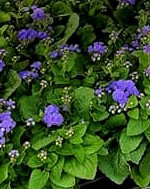 Паки-6 шт. (касета- 6 комірок)Розміри:Касета:    280*190 мм Комірка:  d = 86 мм           h =70 мм                  V= 0,335 л2.Бегонія завждиквітуча :(Begonia semperflorens) 35000- зеленолиста білависота рослини -7-10 смдіаметр куща - 7-10 смкількість розкритих квіток - 3-5шт.розмір квітки - 1,3-2,0 см10000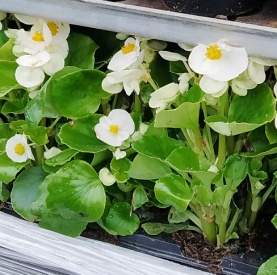 Паки-6 шт. (касета- 6 комірок)Розміри:Касета:    280*190 мм Комірка:  d = 86 мм           h =70 мм                  V= 0,335 л  - зеленолиста рожевависота  рослини -7-10 смдіаметр куща - 7-10 смкількість розкритих квіток - 3-5шт.розмір квітки - 1,3-2,0 см5000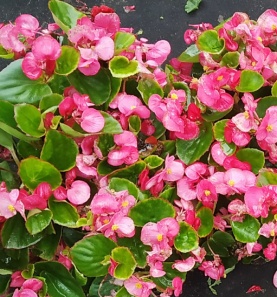 Паки-6 шт. (касета- 6 комірок)Розміри:Касета:    280*190 мм Комірка:  d = 86 мм           h =70 мм              V= 0,335 л  - зеленолиста червонависота  рослини -7-10 смдіаметр куща - 7-10 смкількість розкритих квіток - 3-5шт.розмір квітки - 1,3-2,0 см5000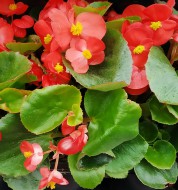 Паки-6 шт. (касета- 6 комірок)Розміри:Касета:    280*190 мм Комірка:  d = 86 мм           h =70 мм                  V= 0,335 л  - темнолиста білависота рослини -7-10 смдіаметр куща - 7-10 смкількість розкритих квіток - 3-5шт.розмір квітки - 1,3-2,0 см5000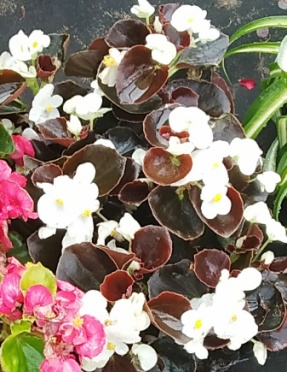 Паки-6 шт. (касета- 6 комірок)Розміри:Касета:    280*190 мм Комірка:  d = 86 мм           h =70 мм               V= 0,335 л- темнолиста рожевависота рослини -7-10 смдіаметр куща - 7-10 смкількість розкритих квіток - 3-5шт.розмір квітки - 1,3-2,0 см5000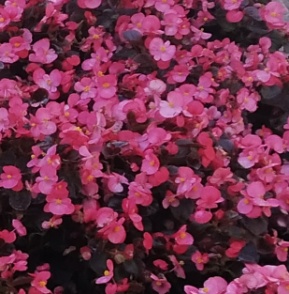 Паки-6 шт. (касета- 6 комірок)Розміри:Касета:    280*190 мм Комірка:  d = 86 мм           h =70 мм                  V= 0,335 л  - темнолиста червонависота рослини -7-10 смдіаметр куща - 7-10 смкількість розкритих квіток - 3-5шт.розмір квітки - 1,3-2,0 см5000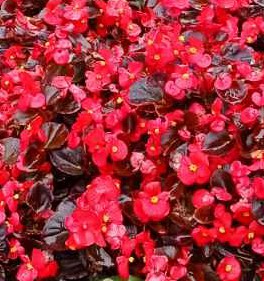 Паки-6 шт. (касета- 6 комірок)Розміри:Касета:    280*190 мм Комірка:  d = 86 мм           h =70 мм              V= 0,335 л3. Бегонія гібридна МЕГАВАТТ(Begonia hybride Megawatt)50 - зеленолиста біла висота рослини - 25-30 смдіаметр куща - 30-40 смкількість укорінених черенків у горщику - не менше 4 шт.кількість розкритих квіток - більше 10  шт.розмір квітки - 3,5-4,0 см20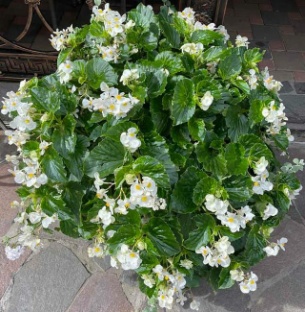  Горщик ø 23см- темнолиста червонависота рослини - 25-30 смдіаметр куща - 30-40 смкількість укорінених черенків у горщику - не менше 4 шт.кількість розкритих квіток - більше 10  шт.розмір квітки - 3,5-4,0 см30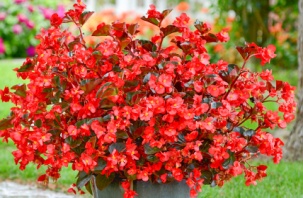  Горщик ø 23см4.Петунія великоквіткова (Petunia grandiflora)5000- червона, рожевависота рослини -8-10 смдіаметр куща - 7-10 смкількість квіток - 3-5 шт.розмір квітки - 5,5-7,0 см3000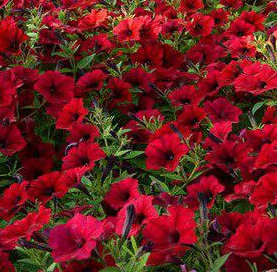 Паки-6 шт. (касета- 6 комірок)Розміри:Касета:    280*190 мм Комірка:  d = 86 мм           h =70 мм                  V= 0,335 л - синявисота рослини -8-10 смдіаметр куща - 7-10 смкількість квіток - 3-5 шт.розмір квітки - 5,5-7,0 см2000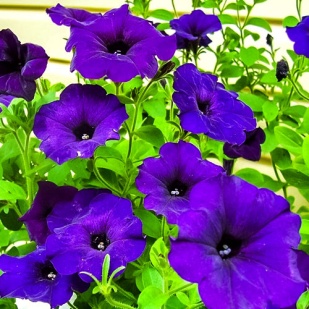 Паки-6 шт. (касета- 6 комірок)Розміри:Касета:    280*190 мм Комірка:  d = 86 мм           h =70 мм                  V= 0,335 л5.Лобулярія (алісум) біла(Lobularia maritima)висота рослини -7-10 смдіаметр куща - 7-10 смкількість розкритих квіток-5-10шт.розмір квітки - 0,5- 0,7 см3000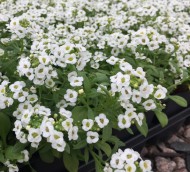 Паки-6 шт. (касета- 6 комірок)Розміри:Касета:    280*190 мм Комірка:  d = 86 мм           h =70 мм                  V= 0,335 л6.Бальзамін NG (мікс)(Impatiens Neu Guinea)висота рослини -12-15 смдіаметр куща - 12-15 смкількість розкритих квіток - 1-3шт.розмір квітки - 3,0-5,0 см520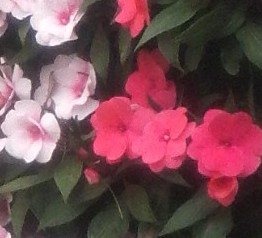 Горщик ø 12 см7.Тагетіс великоквітковий  (Tagetes erecta)6000  -  лимоннийвисота рослини -12-15 смдіаметр куща - 10-15 смкількість розкритих квіток або напіврозкритий бутон - 1 шт.розмір квітки - 6,0-8,0 см2000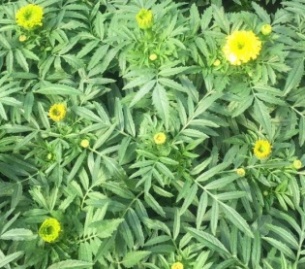 Касета - 10 комірокРозміри:Касета:     300*150 мм Комірка:   66*56 мм                  h = 65 мм                  V = 0,180 л  -  оранжевий - 2000  -  жовтий - 2000висота рослини -12-15 смдіаметр куща -10-15 смкількість розкритих квіток або напіврозкритий бутон - 1 шт.розмір квітки - 6,0-8,0 см4000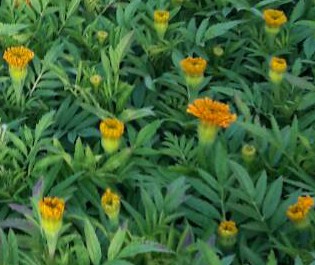 Касета - 10 комірокРозміри:Касета:     300*150 мм Комірка:   66*56 мм                  h = 65 мм               V = 0,180 л8.Цинерарія  приморська (Cineraria maritima) висота рослини -7-8 смдіаметр куща - 6-7 смкількість листків - 5-6 шт.6000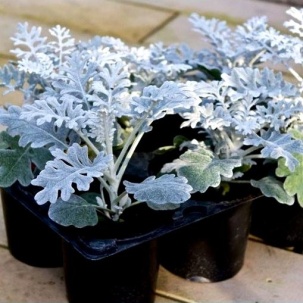 Касета - 45 комірокРозміри:Касета:     460*300 мм Комірка:   d = 50 мм                  h = 50 мм                  V = 0,07 л9.Іпомея ампельна (Ipomoea batatas)- салатово-зеленадіаметр куща - 25-30 смкількість укорінених черенків у горщику - не менше 4 шт.кількість розгалуджених стебел -12-16 шт.довжина пагонів-25-30 см30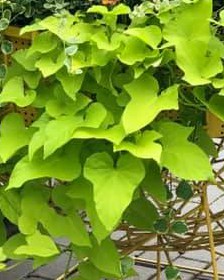 Підвісний горщик ø 23см10.Сальвія блискуча червона (Salvia splendens)висота рослини -10-12 смдіаметр куща -10-12 смкількість розкритих суцвіть-1-3 шт.розмір квітки - 2,0-3,0 см6000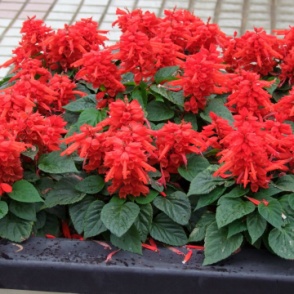 Паки-6 шт. (касета- 6 комірок)Розміри:Касета:    280*190 мм Комірка:  d = 86 мм           h =70 мм                  V= 0,335 л11.Колеус Блюме мікс(Coleus Blumei)висота рослини -7-10 смдіаметр куща - 7-10 см1000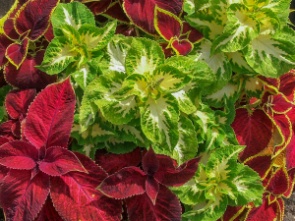 Паки-6 шт. (касета- 6 комірок)Розміри:Касета:    280*190 мм Комірка:  d = 86 мм           h =70 мм                  V= 0,335 л12.Катарантус мікс (Catharanthus)висота рослини -7- 9 смдіаметр куща - 7-19 смкількість квіток - 1-3 шт.розмір квітки - 2,0-3,0 см500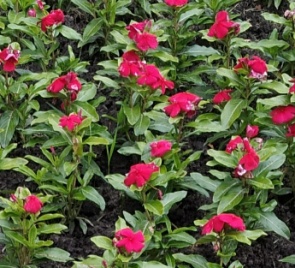 Паки-6 шт. (касета- 6 комірок)Розміри:Касета:    280*190 мм Комірка:  d = 86 мм           h =70 мм                  V= 0,335 л13.Хлорофітум  чубатий(Chlorophytum comosum)висота рослини -8-10 смдіаметр куща - 8-10 смлистова розетка з 2-3молодих кущиківлистя пряме зелене з білою подовжньою серединою.1000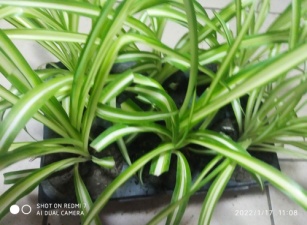 Паки-6 шт. (касета- 6 комірок)Розміри:Касета:    280*190 мм Комірка:  d = 86 мм           h =70 мм                  V= 0,335 л  ВСЬОГО70100Ампельні (звисаючі)1.Сурфінія каскадна великоквіткова (Petunia Surfinia)450- рожева квіткадіаметр куща - 30-35 смкількість укорінених черенків у горщику - не менше 4 шт.кількість звисаючих стебел -12-16шт.довжина пагонів-25-30 смкількість розкритих квіток - не менше 10 шт.розмір квітки - 6-8 см225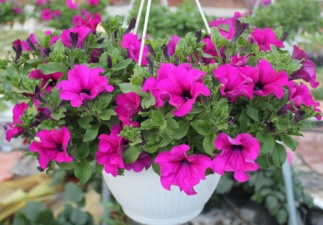 Підвісний горщик ø 23см- синя квіткадіаметр куща - 30-35 смкількість укорінених черенків у горщику - не менше 4 шт.кількість звисаючих стебел -12-16шт.довжина пагонів-25-30 смкількість розкритих квіток - не менше 10 шт.розмір квітки - 6-8 см80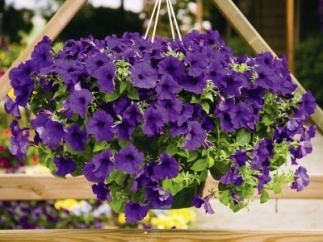 Підвісний горщик ø 23см-  біла квіткадіаметр куща - 30-35 смкількість укорінених черенків у горщику - не менше 4 шт.кількість звисаючих стебел -12-16шт.довжина пагонів-25-30 смкількість розкритих квіток - не менше 10 шт.розмір квітки - 6-8 см145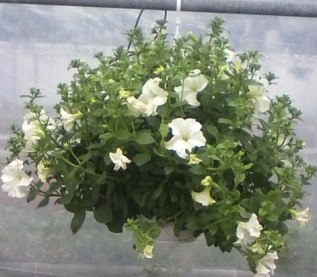 Підвісний горщик ø 23см2.Сурфінія каскадна великоквіткова (Petunia Surfinia)500 - рожева квіткависота рослини -15-20 смдіаметр куща - 7-10 смкількість розгалуджених стебел -5-7 шт.кількість розкритих квіток -3-5 шт.розмір квітки - 6-8 см130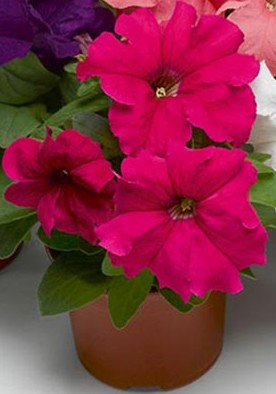 Горщик Ø 12см - синя квіткависота рослини -15-20 смдіаметр куща - 7-10 смкількість розгалуджених стебел  -5-7 шт.кількість розкритих квіток -3-5 шт.розмір квітки - 6-8 см30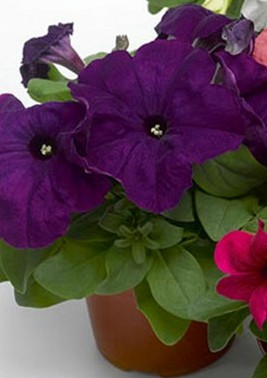 Горщик Ø 12см-  біла квіткависота рослини -15-20 смдіаметр куща - 7-10 смкількість розгалуджених стебел -5-7 шт.кількість розкритих квіток-3-5 шт.розмір квітки - 6-8 см340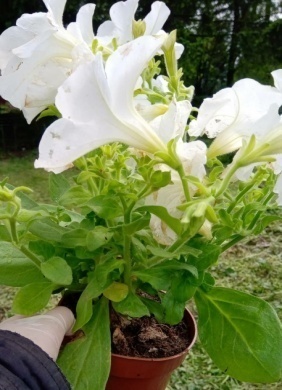  Горщик Ø 12см3.Пеларгонія плющелиста (Pelargonium peltatum):(горщик d=23):180 - рожева квітка махровадіаметр куща - 30-35 смкількість укорінених черенків у горщику - не менше 4 шт.кількість звисаючих стебел -12-16шт.довжина пагонів-25-30 смкількість квітучих суцвіть -8-10шт.розмір квітки - 3-4 см70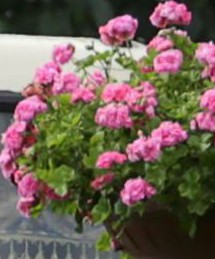 Підвісний горщик ø 23см - червона квітка махровадіаметр куща - 30-35 смкількість укорінених черенків у горщику - не менше 4 шт.кількість звисаючих стебел -12-16шт.довжина пагонів-25-30 смкількість квітучих суцвіть -8-10шт.розмір квітки - 3-4 см110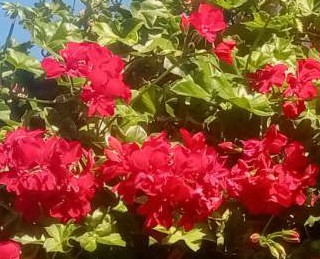 Підвісний горщик ø 23см4.Пеларгонія плющелиста (Pelargonium peltatum):(горщик d=12) міксвисота рослини -15-20 смдіаметр куща - 15-20 смкількість розгалуджених стебел -5-7 шт.кількість квітучих суцвіть - 2-3 шт.кількість неквітучих суцвіть - 4-7210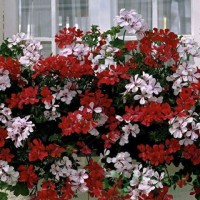 Горщик Ø 12смВСЬОГО1350РАЗОМ:           Однорічні71450Дворічні квіткові культури1.Віола Вітрока(Viola*wittrockiana)35000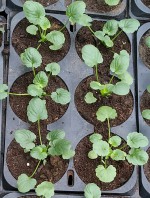 Паки-6 шт. (касета- 6 комірок)Розміри:Касета:    280*190 мм Комірка:  d = 86 мм           h =70 мм              V= 0,335 л          великоквіткова: - голуба  - 7000 - синя (неон) - 7000 - жовта - 10000 - біла - 3000- червона - 3000висота рослини -7-10 смдіаметр куща - 7-9 смкількість розкритих квіток -1-3 шт.розмір квітки - 7,0-8,0 см30000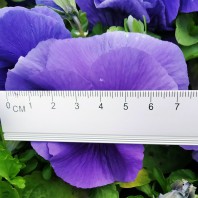           дрібноквіткова:- оранжева - 1000- синя - 1000- голуба  - 1000- жовта - 1000- біла - 1000висота рослини -7-10 смдіаметр куща - 7-9 смкількість розкритих квіток -2-5 шт.розмір квітки - 1,5-2,0 см5000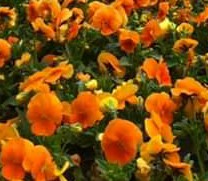  РАЗОМ: однорічні і дворічні106450 Багаторічні рослини.Квітучі.1.Манжетка (Alchemilla mollis)висота рослини - 40-50 смдіаметр куща - 25-35 смкількість листових розеток -3-5 шт. 12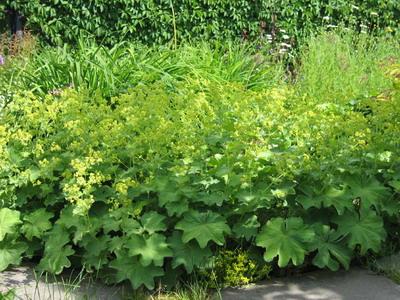 Горщик С22.Кніфофія  (Kniphofia uvaria)висота рослини - 40-50 смвисота суцвіття -70-90 смдіаметр куща - 25-35 смкількість листових розеток -3-5 шт.5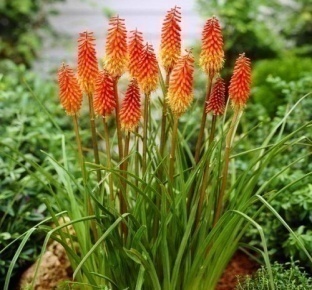 Горщик С1,53.Перовскія  (Perovskia atriplicifolia)висота рослини - 60-90 смвисота суцвіття - 30-40 смдіаметр куща - 55-65 см10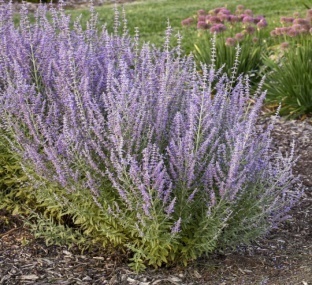 Горщик С24.Шавлія дібровна (Salvia nemerosa)висота рослини - 40- 60 смстебла прямостоячідовжина суцвіття - 20-25 смфіолетово-синього забарвленнядіаметр куща - 25-35 см10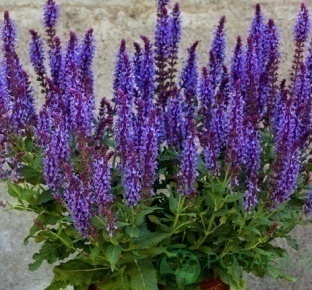 Горщик С1,5ВСЬОГО37Злаки.1.Міскантус (Miscanthus sinensis)висота рослини - 100- 180 смдіаметр пучка обрізаних стебел  куща - саджанця - 10-15 смкоренева система - корневище обплетене по об'єму горщика58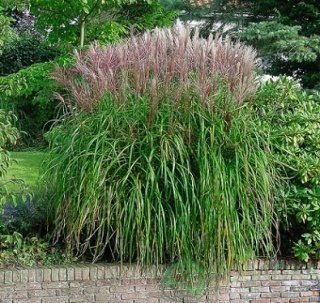 Горщик С32.Пенісетум лисохвостий (Pennisetum alopecuroides)висота рослини - 40- 70 смдіаметр пучка обрізаних стебел  куща - саджанця - 9-11 смкоренева система - корневище обплетене по об'єму горщикаколоски  - сіро-коричневі55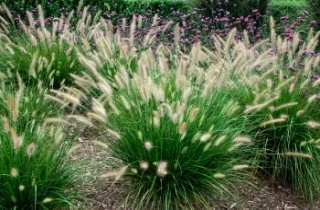 Горщик С33.Просо прутовидне (Panicum virgatum): - Shenandoolвисота рослини - 60-90 смвисота з суцвіттям -120-150 смдіаметр пучка обрізаних стебел  куща - саджанця - 9-12 смкоренева система - корневище обплетене по об'єму горщикалистя-  невесні зелене, влітку- насичено червонесуцвіття- ніжно-рожеве, ажурне10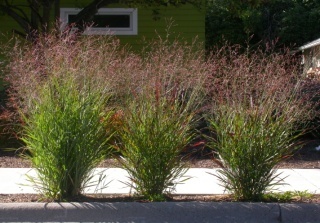 Горщик С3ВСЬОГО123Кущі.1. Гортензія волотиста (Hydrangea paniculata) - Limelightвисота саджанця - 25-30 смкількість скелетних гілок -3-5 шт.висота дорослого куща- 160-180 смдіаметр куща -120-150 смрозмір суцвіття - 20-25 см зеленувато-білого забарвленняконусовидної формирозмір квітки - 10 -15 мм7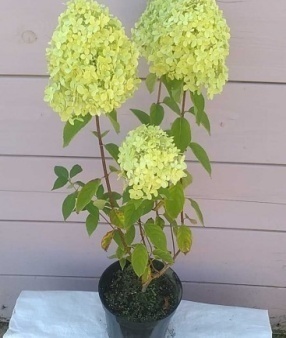 Горщик С3 - Vanilla Fraiseвисота саджанця - 25-30 смкількість скелетних гілок -3-5 штвисота дорослого куща- 140-160 смдіаметр куща -100-140 смрозмір суцвіття - 18-25 см біло-малинового забарвлення пірамідальної формирозмір квітки - 10-15 мм6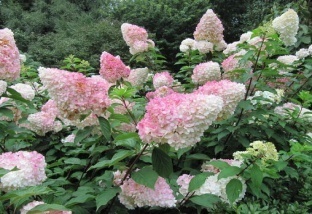 Горщик С3ВСЬОГО13Транспортування і доставка квіткової продукції здійснюється тільки на "євровізках" з обов"язковим стрейчуванням каркасу.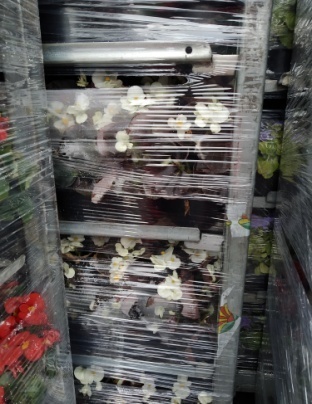 ПОКУПЕЦЬ:КП “Парки та сквери м. Луцька”43020, Україна, Волинська обл., м.Луцьк, вул. Рівненська, 119, тел. (0332) 250 292р/р UA743052990000026009020803805в АТ КБ «Приватбанк» м.ЛуцькЄДРПОУ 37887516ІПН 378875103184СВІДОЦТВО ПДВ 200098443Директор___________________            /Михалусь О.В../ПОСТАЧАЛЬНИК:_________________ №з/пНайменування№з/пНайменуванняОдиниця виміруКількістьЦіна за одиницю, грн. (з ПДВ)Загальна сума, грн. (з ПДВ)№з/пНайменування123456Однорічні квіткові культуриКлумбові1.Агератум блакитний(Ageratum houstonianum)висота  рослини -7-10 смдіаметр куща - 8-11 смкількість суцвіть - 4-7 шт.розмір квітки - 0,7-1,0 смПаки-6 шт. (касета- 6 комірок)Розміри: касета:  280*190 мм, комірка:  d = 86 мм,  h =70 мм,V= 0,335 лшт.60002.Бегонія завждиквітуча :(Begonia semperflorens) висота рослини -7-10 смдіаметр куща - 7-10 смкількість розкритих квіток:3-5шт.розмір квітки - 1,3-2,0 смПаки-6 шт. (касета- 6 комірок)Розміри: касета:  280*190 мм, комірка:  d = 86 мм,  h =70 мм,V= 0,335 л:- зеленолиста біла - 10000 шт.- зеленолиста рожева - 5000 шт.- зеленолиста червона - 5000 шт. - темнолиста біла - 5000 шт.- темнолиста рожева - 5000 шт.- темнолиста червона - 5000 шт.шт.35000Бегонія завждиквітуча :(Begonia semperflorens) висота рослини -7-10 смдіаметр куща - 7-10 смкількість розкритих квіток:3-5шт.розмір квітки - 1,3-2,0 смПаки-6 шт. (касета- 6 комірок)Розміри: касета:  280*190 мм, комірка:  d = 86 мм,  h =70 мм,V= 0,335 л:- зеленолиста біла - 10000 шт.- зеленолиста рожева - 5000 шт.- зеленолиста червона - 5000 шт. - темнолиста біла - 5000 шт.- темнолиста рожева - 5000 шт.- темнолиста червона - 5000 шт.3. Бегонія гібридна МЕГАВАТТ(Begonia hybride Megawatt)висота рослини - 25-30 смдіаметр куща - 30-40 смкількість укорінених черенків у горщику - не менше 4 шт.кількість розкритих квіток - більше 10  шт.розмір квітки - 3,5-4,0 смгорщик ø 23см:- зеленолиста біла - 20 шт.- темнолиста червона - 30 шт.шт.50 Бегонія гібридна МЕГАВАТТ(Begonia hybride Megawatt)висота рослини - 25-30 смдіаметр куща - 30-40 смкількість укорінених черенків у горщику - не менше 4 шт.кількість розкритих квіток - більше 10  шт.розмір квітки - 3,5-4,0 смгорщик ø 23см:- зеленолиста біла - 20 шт.- темнолиста червона - 30 шт.4.Петунія великоквіткова(Petunia grandiflora)шт.5000висота рослини -8-10 смдіаметр куща - 7-10 смкількість квіток - 3-5 шт.розмір квітки - 5,5-7,0 смПаки-6 шт. (касета- 6 комірок)Розміри: касета:  280*190 мм, комірка:  d = 86 мм,  h =70 мм,V= 0,335 л:- червона, рожева - 3000 шт.- синя - 2000 шт.5.Лобулярія (алісум) біла(Lobularia maritima)висота рослини -7-10 смдіаметр куща - 7-10 смкількість розкритих квіток-5-10шт.розмір квітки - 0,5- 0,7 смПаки-6 шт. (касета- 6 комірок)Розміри: касета:  280*190 мм, комірка:  d = 86 мм,  h =70 мм,V= 0,335 лшт.30006.Бальзамін NG (мікс)(Impatiens Neu Guinea)висота рослини -12-15 смдіаметр куща - 12-15 смкількість розкритих квіток-13шт.розмір квітки - 3,0-5,0 смгорщик ø 12 смшт.5207.Тагетіс великоквітковий(Tagetes erecta)шт.6000висота рослини -12-15 смдіаметр куща - 10-15 смкількість розкритих квіток або напіврозкритий бутон - 1 шт.розмір квітки - 6,0-8,0 смКасета - 10 комірокРозміри: касета: 300*150 мм комірка:   66*56 мм, h = 65 мм,V = 0,180 л-  лимонний - 4000 шт.-  оранжевий - 3000 шт.-  жовтий - 3000 шт.8.Катарантус мікс (Catharanthus)висота рослини -7- 9 смдіаметр куща - 7-19 смкількість квіток - 1-3 шт.розмір квітки - 2,0-3,0 смПаки-6 шт. (касета- 6 комірок)Розміри: касета:    280*190 мм, комірка:  d = 86 мм, h =70 мм, V= 0,335 лшт.5009.Цинерарія  приморська(Cineraria maritima)висота рослини -7-8 смдіаметр куща - 6-7 смкількість листків - 5-6 шт.Касета - 45 комірокРозміри:  касета:  460*300 мм комірка:   d = 50 мм, h = 50 мм,V = 0,07 лшт.600010.Хлорофітум  чубатий(Chlorophytum comosum)висота рослини -8-10 смдіаметр куща - 8-10 смлистова розетка з 2-3 молодих кущиківлистя пряме зелене з білою подовжньою серединою.Паки-6 шт. (касета- 6 комірок)Розміри: касета:  280*190 мм, комірка:  d = 86 мм,  h =70 мм,V= 0,335 лшт.100011.Сальвія блискуча червона (Salvia splendens)висота рослини -10-12 смдіаметр куща -10-12 смкількість розкритих суцвіть - 1-3шт.розмір квітки - 2,0-3,0 смПаки-6 шт. (касета- 6 комірок)Розміри: касета:  280*190 мм, комірка:  d = 86 мм,  h =70 мм,V= 0,335 л:шт.600012.Колеус Блюме мікс(Coleus Blumei)висота рослини -7-10 смдіаметр куща - 7-10 смПаки-6 шт. (касета- 6 комірок)Розміри: касета:  280*190 мм, комірка:  d = 86 мм,  h =70 мм,V= 0,335 л:шт.100013.Іпомея ампельна (Ipomoea batatas)- салатово-зеленадіаметр куща - 25-30 смкількість укорінених черенків у горщику - не менше 4 шт.кількість розгалуджених стебел -12-16 шт.довжина пагонів-25-30 смПідвісний горщик ø 23смшт.30  ВСЬОГОшт.70100Ампельні (звисаючі)1.Сурфінія звисаюча каскадна великоквіткова  (Petunia Surfinia)діаметр куща - 30-35 смкількість укорінених черенків у горщику - не менше 4 шт.кількість звисаючих стебел - 12-16шт.довжина пагонів-25-30 смкількість розкритих квіток - не менше 10 шт.розмір квітки - 6-8 смПідвісний горщик ø 23см- рожева квітка - 225 шт.- синя квітка - 80 шт.- біла квітка - 145 шт.шт.450Сурфінія звисаюча каскадна великоквіткова  (Petunia Surfinia)діаметр куща - 30-35 смкількість укорінених черенків у горщику - не менше 4 шт.кількість звисаючих стебел - 12-16шт.довжина пагонів-25-30 смкількість розкритих квіток - не менше 10 шт.розмір квітки - 6-8 смПідвісний горщик ø 23см- рожева квітка - 225 шт.- синя квітка - 80 шт.- біла квітка - 145 шт.2.Сурфінія каскадна великоквіткова (Petunia Surfinia)висота рослини -15-20 смдіаметр куща - 7-10 смкількість розгалуджених стебел -5-7 шт.кількість розкритих квіток- 3-5шт.розмір квітки - 6-8 смгорщик ø 12 см- рожева квітка - 130 шт.- синя квітка - 30 шт.-  біла квітка - 340 шт.шт.500Сурфінія каскадна великоквіткова (Petunia Surfinia)висота рослини -15-20 смдіаметр куща - 7-10 смкількість розгалуджених стебел -5-7 шт.кількість розкритих квіток- 3-5шт.розмір квітки - 6-8 смгорщик ø 12 см- рожева квітка - 130 шт.- синя квітка - 30 шт.-  біла квітка - 340 шт.3.Пеларгонія плющелиста (Pelargonium peltatum)(горщик d=23):діаметр куща - 30-35 смкількість укорінених черенків у горщику - не менше 4 шт.кількість звисаючих стебел -12-16шт.довжина стебел  - 25-30 смдовжина пагонів-25-30 смкількість квітучих суцвіть - 8-10шт.розмір квітки - 3-4 смПідвісний горщик ø 23см- рожева квітка махрова-70 шт.- червона квітка махрова-110 шт.шт.1803.Пеларгонія плющелиста (Pelargonium peltatum)(горщик d=23):діаметр куща - 30-35 смкількість укорінених черенків у горщику - не менше 4 шт.кількість звисаючих стебел -12-16шт.довжина стебел  - 25-30 смдовжина пагонів-25-30 смкількість квітучих суцвіть - 8-10шт.розмір квітки - 3-4 смПідвісний горщик ø 23см- рожева квітка махрова-70 шт.- червона квітка махрова-110 шт.4.Пеларгонія плющелиста (Pelargonium peltatum)(горщик d=12) мікс:висота рослини -15-20 смдіаметр куща - 15-20 смкількість розгалуджених стебел -5-7 шт.кількість квітучих суцвіть - 2-3 шт.кількість неквітучих суцвіть - 4-7шт.210ВСЬОГО1350РАЗОМ:           Однорічні71450Дворічні квіткові культури1.Віола Вітрока(Viola*wittrockiana)Паки-6 шт. (касета- 6 комірок)Розміри: касета:  280*190 мм, комірка:  d = 86 мм,  h =70 мм,V= 0,335 л:великоквіткова - 30000 шт.висота рослини -7-10 смдіаметр куща - 7-9 смкількість розкритих квіток -1-3 шт.розмір квітки - 7,0-8,0 см: - голуба  - 7000 шт. - синя (неон) - 7000 шт. - жовта - 10000 шт. - біла - 3000 шт. - червона -3000шт.дрібноквіткова - 5000 шт.висота рослини -7-10 смдіаметр куща - 7-9 смкількість розкритих квіток -2-5 шт.розмір квітки - 1,5-2,0 см- оранжева - 1000 шт.- синя - 1000 шт.- голуба  - 1000 шт.- жовта - 1000 шт.- біла - 1000 шт.шт.35000Віола Вітрока(Viola*wittrockiana)Паки-6 шт. (касета- 6 комірок)Розміри: касета:  280*190 мм, комірка:  d = 86 мм,  h =70 мм,V= 0,335 л:великоквіткова - 30000 шт.висота рослини -7-10 смдіаметр куща - 7-9 смкількість розкритих квіток -1-3 шт.розмір квітки - 7,0-8,0 см: - голуба  - 7000 шт. - синя (неон) - 7000 шт. - жовта - 10000 шт. - біла - 3000 шт. - червона -3000шт.дрібноквіткова - 5000 шт.висота рослини -7-10 смдіаметр куща - 7-9 смкількість розкритих квіток -2-5 шт.розмір квітки - 1,5-2,0 см- оранжева - 1000 шт.- синя - 1000 шт.- голуба  - 1000 шт.- жовта - 1000 шт.- біла - 1000 шт.шт.35000Віола Вітрока(Viola*wittrockiana)Паки-6 шт. (касета- 6 комірок)Розміри: касета:  280*190 мм, комірка:  d = 86 мм,  h =70 мм,V= 0,335 л:великоквіткова - 30000 шт.висота рослини -7-10 смдіаметр куща - 7-9 смкількість розкритих квіток -1-3 шт.розмір квітки - 7,0-8,0 см: - голуба  - 7000 шт. - синя (неон) - 7000 шт. - жовта - 10000 шт. - біла - 3000 шт. - червона -3000шт.дрібноквіткова - 5000 шт.висота рослини -7-10 смдіаметр куща - 7-9 смкількість розкритих квіток -2-5 шт.розмір квітки - 1,5-2,0 см- оранжева - 1000 шт.- синя - 1000 шт.- голуба  - 1000 шт.- жовта - 1000 шт.- біла - 1000 шт.шт.35000Віола Вітрока(Viola*wittrockiana)Паки-6 шт. (касета- 6 комірок)Розміри: касета:  280*190 мм, комірка:  d = 86 мм,  h =70 мм,V= 0,335 л:великоквіткова - 30000 шт.висота рослини -7-10 смдіаметр куща - 7-9 смкількість розкритих квіток -1-3 шт.розмір квітки - 7,0-8,0 см: - голуба  - 7000 шт. - синя (неон) - 7000 шт. - жовта - 10000 шт. - біла - 3000 шт. - червона -3000шт.дрібноквіткова - 5000 шт.висота рослини -7-10 смдіаметр куща - 7-9 смкількість розкритих квіток -2-5 шт.розмір квітки - 1,5-2,0 см- оранжева - 1000 шт.- синя - 1000 шт.- голуба  - 1000 шт.- жовта - 1000 шт.- біла - 1000 шт.шт.35000ВСЬОГОшт.35000РАЗОМ:                                 Однорічні, дворічнішт.106450Багаторічні рослини.Квітучі.1.Манжетка (Alchemilla mollis)висота рослини - 40-50 смдіаметр куща - 25-35 смкількість листових розеток-3-5шт. Горщик С2шт.122.Кніфофія  (Kniphofia uvaria)висота рослини - 40-50 смвисота суцвіття -70-90 смдіаметр куща - 25-35 смкількість листових розеток-3-5шт.Горщик С1,5шт.53.Перовскія (Perovskia atriplicifolia)висота рослини - 60-90 смвисота суцвіття - 30-40 смдіаметр куща - 55-65 смГорщик С2шт.104.Шавлія дібровна (Salvia nemerosa)висота рослини - 40- 60 смстебла прямостоячідовжина суцвіття - 20-25 смфіолетово-синього забарвленнядіаметр куща - 25-35 смГорщик С1,5шт.10ВСЬОГО371.Міскантус (Miscanthus sinensis)висота рослини - 100- 180 смдіаметр пучка обрізаних стебел  куща - саджанця - 10-15 смкоренева система - корневище обплетене по об'єму горщикаГорщик С3шт.582.Пенісетум лисохвостий (Pennisetum alopecuroides)висота рослини - 40- 70 смдіаметр пучка обрізаних стебел  куща - саджанця - 9-11 смкоренева система - корневище обплетене по об'єму горщикаколоски  - сіро-коричневіГорщик С3шт.553.Просо прутовидне (Panicum virgatum): - Shenandoolвисота рослини - 60-90 смвисота з суцвіттям -120-150 смдіаметр пучка обрізаних стебел  куща - саджанця - 9-12 смкоренева система - корневище обплетене по об'єму горщикалистя-  невесні зелене, влітку- насичено червонесуцвіття- ніжно-рожеве, ажурнеГорщик С3шт.10ВСЬОГО123Кущі.1.Гортензія волотиста (Hydrangea paniculata) - Limelightвисота саджанця - 25-30 смкількість скелетних гілок -3-5 шт.висота дорослого куща - 160-180 смдіаметр куща -120-150 смрозмір суцвіття - 20-25 см зеленувато-білого забарвленняконусовидної формирозмір квітки - 10 - 15 ммГорщик С3шт.7 - Vanilla Fraiseвисота саджанця - 25-30 смкількість скелетних гілок -3-5 штвисота дорослого куща - 140-160 смдіаметр куща - 100-140 смрозмір суцвіття - 18-25 см біло-малинового забарвлення пірамідальної формирозмір квітки - 10-15 ммшт.6ВСЬОГО13РАЗОМ:   однорічні, дворічні,                     багаторічні1066233100000,00КП “Парки та сквери м. Луцька”43020, Україна, Волинська обл., м.Луцьк, вул. Рівненська, 119, тел. (0332) 250 292р/р UA743052990000026009020803805 в АТ КБ «Приватбанк» м. Луцьк. ЄДРПОУ 37887516ІПН 378875103184СВІДОЦТВО ПДВ 200098443Директор____________________ /Михалусь О.В./№ з/пНайменування відомостейІнформація учасникаПовне найменування (прізвище, ім’я, по батькові) Код за ЄДРПОУ  (реєстраційний номер облікової картки платника податків)Місцезнаходження (місце проживання)Правовий статус; організаційно-правова форма учасника - юридичної особиТелефонФаксЕлектронна адресаІндивідуальний податковий номер – для учасника, який є платником податку на додану вартістьБанківські реквізити(рахунок (рахунки), відкритий (відкриті) в обслуговуючому банку (банках), найменування обслуговуючого банку (банків), адреса банку (банків), МФО)Відомості про керівника учасника-юридичної особи (прізвище, ім`я, по батькові, посада, контактний телефон)Прізвище, ім`я, по батькові, зразок підпису особи, уповноваженої підписувати тендерну пропозицію від імені учасника, для юридичної особи - посада особи Прізвище, ім`я, по батькові, зразок підпису особи, уповноваженої підписувати договір про закупівлю за результатами процедури закупівлі, для юридичної особи також вказується посада особи